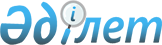 Об утверждении регламентов электронных государственных услуг в области связи, оказываемых Министерством транспорта и коммуникаций Республики Казахстан
					
			Утративший силу
			
			
		
					Приказ Министра транспорта и коммуникаций Республики Казахстан от 26 ноября 2012 года № 809. Зарегистрирован в Министерстве юстиции Республики Казахстан 14 декабря 2012 года № 8194. Утратил силу приказом Министра транспорта и коммуникаций Республики Казахстан от 19 марта 2014 года № 202      Сноска. Утратил силу приказом Министра транспорта и коммуникаций РК от 19.03.2014 № 202 (вводится в действие по истечении десяти календарных дней после дня его первого официального опубликования).      В соответствии со статьей 29 Закона Республики Казахстан от 11 января 2007 года «Об информатизации», а также постановлениями Правительства Республики Казахстан от 26 октября 2010 года № 1116 «Об утверждении Типового регламента электронной государственной услуги» и от 5 сентября 2012 года № 1152 «Об утверждении стандартов государственных услуг в области связи, оказываемых Министерством транспорта и коммуникаций Республики Казахстан», ПРИКАЗЫВАЮ:



      1. Утвердить прилагаемые:



      1) регламент электронной государственной услуги «Выдача лицензии, переоформление, выдача дубликатов лицензии на предоставление услуг в области связи» согласно приложению 1 к настоящему приказу;



      2) регламент электронной государственной услуги «Распределение ресурса нумерации и выделение номеров, а также их изъятие» согласно приложению 2 к настоящему приказу;



      3) регламент электронной государственной услуги «Выдача разрешения на использование радиочастотного спектра Республики Казахстан» согласно приложению 3 к настоящему приказу;



      4) регламент электронной государственной услуги «Выдача разрешения на эксплуатацию радиоэлектронных средств и высокочастотных устройств» согласно приложению 4 к настоящему приказу.



      2. Комитету связи и информатизации Министерства транспорта и коммуникаций Республики Казахстан (Нуршабеков Р.Р.) обеспечить в установленном законодательном порядке:



      1) государственную регистрацию настоящего приказа в Министерстве юстиции Республики Казахстан;



      2) после государственной регистрации настоящего приказа его опубликование в средствах массовой информации и размещение на интернет-ресурсе Министерства транспорта и коммуникаций Республики Казахстан.



      3. Контроль за исполнением настоящего приказа возложить на вице-министра транспорта и коммуникаций Республики Казахстан Сарсенова С.С.



      4. Настоящий приказ вводится в действие по истечении десяти календарных дней после дня его первого официального опубликования.      Министр                                    А. Жумагалиев

Приложение 1       

к приказу Министра    

транспорта и коммуникаций  

Республики Казахстан   

от 26 ноября 2012 года № 809 

Регламент электронной государственной услуги

«Выдача лицензии, переоформление, выдача дубликатов лицензии на

предоставление услуг в области связи» 

1. Общие положения

      1. Электронная государственная услуга «Выдача лицензии, переоформление, выдача дубликатов лицензии на предоставление услуг в области связи» (далее – электронная государственная услуга) оказывается Комитетом связи и информатизации Министерства транспорта и коммуникаций Республики Казахстан (далее – Комитет), а также через веб-портал «электронного правительства» www.egov.kz или веб-портал 

«Е-лицензирование» www.elicense.kz.



      2. Электронная государственная услуга оказывается на основании стандарта государственной услуги «Выдача лицензии, переоформление, выдача дубликатов лицензии на предоставление услуг в области связи», утвержденного постановлением Правительства Республики Казахстан от 5 сентября 2012 года № 1152 «Об утверждении стандартов государственных услуг в области связи, оказываемых Министерством транспорта и коммуникации Республики Казахстан» (далее – Стандарт).



      3. Степень автоматизации электронной государственной услуги: полностью автоматизированная.



      4. Вид оказания электронной государственной услуги: транзакционная.



      5. Понятия, используемые в настоящем Регламенте:



      1) информационная система – система, предназначенная для хранения, обработки, поиска, распространения, передачи и предоставления информации с применением аппаратно–программного комплекса (далее – ИС);



      2) бизнес–идентификационный номер, уникальный номер формируемый для юридического лица (филиала и представительства) и индивидуального предпринимателя, осуществляющего деятельность в виде совместного предпринимательства (далее – БИН);



      3) индивидуальный идентификационный номер – уникальный номер, формируемый для физического лица, в том числе индивидуального предпринимателя, осуществляющего деятельность в виде личного предпринимательства (далее – ИИН);



      4) пользователь – субъект (получатель, Комитет), обращающийся к информационной системе за получением необходимых ему электронных информационных ресурсов и пользующийся ими;



      5) получатель государственной услуги – физическое или юридическое лицо, которому оказывается электронная государственная услуга (далее – получатель);



      6) электронная государственная услуга – государственная услуга, оказываемая в электронной форме с применением информационных технологий;



      7) структурно-функциональные единицы – перечень структурных подразделений государственных органов, учреждений или иных организаций и информационные системы, которые участвуют в процессе оказания услуги (далее - СФЕ);



      8) транзакционная услуга – услуга по предоставлению пользователям электронных информационных ресурсов, требующая взаимного обмена информацией с применением электронной цифровой подписи;



      9) регламент электронной государственной услуги - нормативный правовой акт, устанавливающий требования к обеспечению соблюдения стандартов государственных услуг и определяющий порядок деятельности государственных органов, их подведомственных организаций, должностных лиц, а также физических и юридических лиц по оказанию электронной государственной услуги;



      10) электронный документ – документ, в котором информация представлена в электронно–цифровой форме и удостоверена посредством электронной цифровой подписи;



      11) электронная лицензия – лицензия в форме электронного документа, оформляемая и выдаваемая с использованием информационных технологий, равнозначная лицензии на бумажном носителе;



      12) электронная цифровая подпись – набор электронных цифровых символов, созданный средствами электронной цифровой подписи и подтверждающий достоверность электронного документа, его принадлежность и неизменность содержания (далее – ЭЦП);



      13) государственная база данных «Физические лица» – информационная система, предназначенная для автоматизированного сбора, хранения и обработки информации, создания Национального реестра индивидуальных идентификационных номеров с целью внедрения единой идентификации физических лиц в Республике Казахстан и предоставления о них актуальных и достоверных сведений органам государственного управления и прочим субъектам в рамках их полномочий и в соответствии с законодательством Республики Казахстан (далее – ГБД ФЛ);



      14) государственная база данных «Юридические лица» –   информационная система, предназначенная для автоматизированного сбора, хранения и обработки информации, создания Национального реестра бизнес-идентификационных номеров с целью внедрения единой идентификации юридических лиц в Республике Казахстан и предоставления о них актуальных и достоверных сведений органам государственного управления и прочим субъектам в рамках их полномочий и в соответствии с законодательством Республики Казахстан (далее – ГБД ФЛ/ГБД ЮЛ);



      15) веб–портал «электронного правительства» – информационная система, представляющая собой единое окно доступа ко всей консолидированной правительственной информации, включая нормативную правовую базу, и к электронным государственным услугам (далее – ПЭП);



      16) платежный шлюз «электронного правительства» – автоматизированная информационная система, предназначенная для обеспечения взаимодействия между информационными системами банков второго уровня, организаций, осуществляющих отдельные виды банковских операций, и «электронного правительства» при осуществлении платежей физических и юридических лиц (далее – ПШЭП);



      17) шлюз «электронного правительства» – информационная система, предназначенная для интеграции информационных систем «электронного правительства» в рамках реализации электронных услуг (далее – ШЭП);



      18) веб–портал «Е-лицензирование» – информационная система, содержащая сведения о выданных, переоформленных, приостановленных, возобновленных и прекративших действие лицензиях, а также филиалах, представительствах (объектах, пунктах, участках) лицензиата, осуществляющих лицензируемый вид (подвид) деятельности, которая централизованно формирует идентификационный номер лицензий, выдаваемых лицензиарами (далее – ИС ГБД «Е-лицензирование»). 

2. Порядок деятельности Комитета по оказанию

электронной государственной услуги

      6. Пошаговые действия и решения Комитета через ПЭП (диаграмма № 1 функционального взаимодействия при оказании услуги) приведены в приложении 1 к настоящему Регламенту:



      1) получатель осуществляет регистрацию на ПЭП с помощью своего регистрационного свидетельства ЭЦП, которое хранится в интернет-браузере компьютера получателя (осуществляется для незарегистрированных получателей на ПЭП);



      2) процесс 1 – прикрепление в интернет-браузер компьютера получателя регистрационного свидетельства ЭЦП, процесс ввода пользователем пароля (процесс авторизации) на ПЭП для получения государственной услуги;



      3) условие 1 – проверка на ПЭП подлинности данных о зарегистрированном пользователе через логин (БИН) и пароль;



      4) процесс 2 – формирование ПЭПом сообщения об отказе в авторизации в связи с имеющимися нарушениями в данных пользователя;



      5) процесс 3 – выбор пользователем услуги, указанной в настоящем Регламенте, вывод на экран формы запроса для оказания услуги и заполнение пользователем формы (ввод данных) с учетом ее структуры и форматных требований, прикреплением к форме запроса необходимых документов в электронном виде;



      6) процесс 4 – оплата услуги на ПШЭП, а затем эта информация поступает в ИС ГБД «Е-лицензирование»;



      7) условие 2 – проверка  в ИС ГБД «Е-лицензирование» факта оплаты за оказание услуги;



      8) процесс 5 – формирование сообщения об отказе в запрашиваемой услуге, в связи с отсутствием оплаты за оказание услуги в ИС ГБД «Е-лицензирование»;



      9) процесс 6 - выбор пользователем регистрационного свидетельства ЭЦП для удостоверения (подписания) запроса;



      10) условие 3 – проверка на ПЭП срока действия регистрационного свидетельства ЭЦП и отсутствия в списке отозванных (аннулированных) регистрационных свидетельств, а также соответствия идентификационных данных между БИН указанным в запросе, и БИН указанным в регистрационном свидетельстве ЭЦП);



      11) процесс 7 – формирование сообщения об отказе в запрашиваемой услуге в связи с не подтверждением подлинности ЭЦП пользователя;



      12) процесс 8 – удостоверение (подписание) запроса посредством ЭЦП получателя заполненной формы (введенных данных) запроса на оказание услуги;



      13) процесс 9 – регистрация электронного документа (запроса получателя) в ИС ГБД «Е-лицензирование» и обработка запроса в ИС ГБД «Е-лицензирование»;



      14) условие 4 – проверка Комитетом соответствия получателя квалификационным требованиям и основаниям для выдачи лицензии;



      15) процесс 10 – формирование сообщения об отказе в запрашиваемой услуге в связи с имеющимися нарушениями в данных получателя в ИС ГБД «Е-лицензирование»; 



      16) процесс 11 – получение получателем результата услуги (электронная лицензия), сформированной ПЭПом. Электронный документ формируется с использованием ЭЦП уполномоченного лица Комитета.



      7. Пошаговые действия и решения через Комитет (диаграмма № 2 функционального взаимодействия при оказании услуги) осуществляется следующим образом:



      1) процесс 1 – ввод сотрудником Комитета логина и пароля (процесс авторизации) в ИС ГБД «Е-лицензирование» для оказания государственной услуги;



      2) условие 1 – проверка в ИС ГБД «Е-лицензирование» подлинности данных о зарегистрированном сотруднике Комитета через логин и пароль;



      3) процесс 2 – формирование ИС ГБД «Е-лицензирование» сообщения об отказе в авторизации в связи с имеющимися нарушениями в данных сотрудника Комитета;



      4) процесс 3 – выбор сотрудником Комитета услуги, указанной в настоящем Регламенте, вывод на экран формы запроса для оказания услуги и ввод сотрудником Комитета данных получателя;



      5) процесс 4 – направление запроса через ШЭП в ГБД ЮЛ о данных получателя;



      6) условие 2 – проверка наличия данных получателя в ГБД ЮЛ;



      7) процесс 5 – формирование сообщения о невозможности получения данных в связи с отсутствием данных получателя в ГБД ЮЛ;



      8) процесс 6 – заполнение формы запроса в части отметки о наличии документов в бумажной форме и сканирование сотрудником Комитета необходимых документов, предоставленных получателем, и прикрепление их к форме запроса;



      9) процесс 7 – регистрация запроса в ИС ГБД «Е-лицензирование» и обработка услуги в ИС ГБД «Е-лицензирование»;



      10) условие 3 – проверка Комитетом соответствия получателя квалификационным требованиям и основаниям для выдачи лицензии;



      11) процесс 8 – формирование сообщения об отказе в запрашиваемой услуге в связи с имеющимися нарушениями в данных получателя в ИС ГБД «Е-лицензирование»; 



      12) процесс 9 – получение получателем результата услуги (электронная лицензия) сформированной ИС ГБД «Е-лицензирование». Электронный документ формируется с использованием ЭЦП уполномоченного лица Комитета.



      8. Экранные формы заполнения запроса и ответа на электронную государственную услугу, предоставляемые получателю на государственном и русском языках приведены в приложении 2 к настоящему Регламенту. 



      9. Способ проверки получателем статуса исполнения запроса по электронной государственной услуге: на портале «электронного правительства» в разделе «История получения услуг», а также при обращении в уполномоченный орган.



      10. Необходимую информацию и консультацию по оказанию электронной государственной услуги можно получить по телефону саll–центра: (1414). 

3. Описание порядка взаимодействия в процессе

оказания электронной государственной услуги

      11. СФЕ, которые участвуют в процессе оказания электронной государственной услуги:



      1) ПЭП;



      2) ШЭП;



      3) ПШЭП;



      4) ИС ГБД «Е-лицензирование»;



      5) ГБД ФЛ/ГБД ЮЛ;



      6) Комитет.



      12. Текстовое табличное описание последовательности действий (процедур, функций, операций) с указанием срока выполнения каждого действия приведены в приложении 3 к настоящему Регламенту.



      13. Диаграмма, отражающая взаимосвязь между логической последовательностью действий (в процессе оказания электронной государственной услуги) в соответствии с их описаниями, приведена в приложении 1 к настоящему Регламенту.



      14. Шаблон электронной государственной лицензии и приложения к лицензии приведены в приложении 4 к настоящему Регламенту.



      15. Результаты оказания услуги получателям измеряются показателями качества и доступности в соответствии с анкетой по форме согласно приложению 5 к настоящему Регламенту.



      16. Требования, предъявляемые к процессу оказания услуги получателям:



      1) конфиденциальность (защита от несанкционированного получения информации);



      2) целостность (защита от несанкционированного изменения информации);



      3) доступность (защита от несанкционированного удержания информации и ресурсов).



      17. Техническое условие оказания услуги:



      1) выход в Интернет;



      2) наличие БИН у лица, которому выдается электронная лицензия;



      3) авторизация ПЭП;



      4) наличие пользователя ЭЦП;



      5) наличие банковской карточки или текущего счета в банке второго уровня.

Приложение 1                   

к Регламенту электронной государственной услуги

«Выдача лицензии, переоформление, выдача дубликатов

лицензии на предоставление услуг в области связи» 

Диаграмма № 1 функционального взаимодействия при оказании

электронной государственной услуги через ПЭП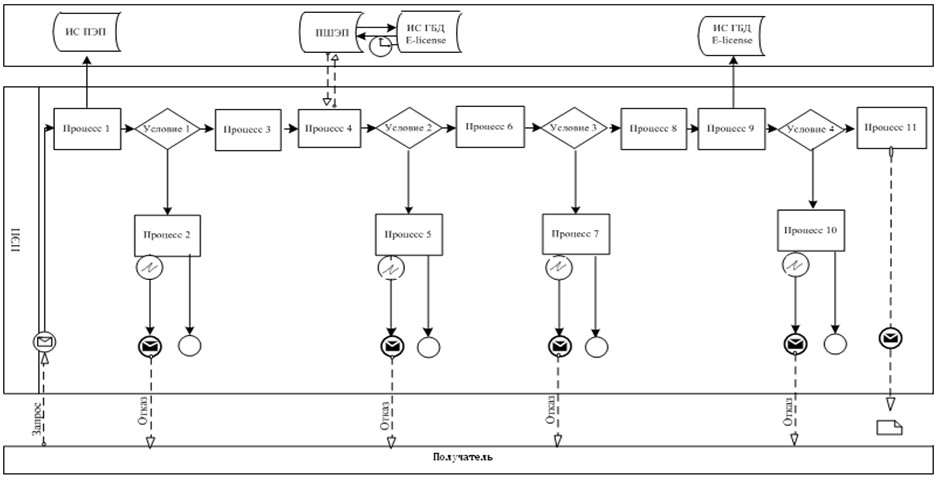  

Диаграмма № 2 функционального взаимодействия при оказании

электронной государственной услуги через Комитет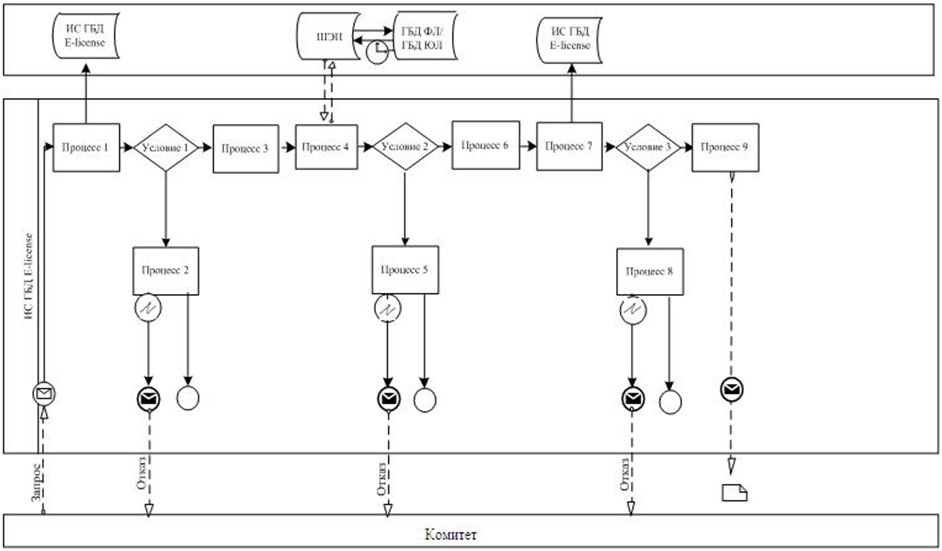  

Условные обозначения: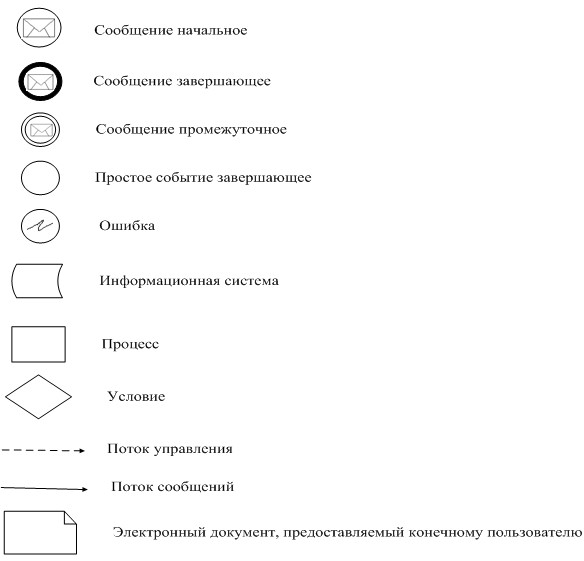 

Приложение 2                   

к Регламенту электронной государственной услуги

«Выдача лицензии, переоформление, выдача дубликатов

лицензии на предоставление услуг в области связи» 

Экранные формы заполнения запроса и ответа на электронную

государственную услугу 

1. Авторизация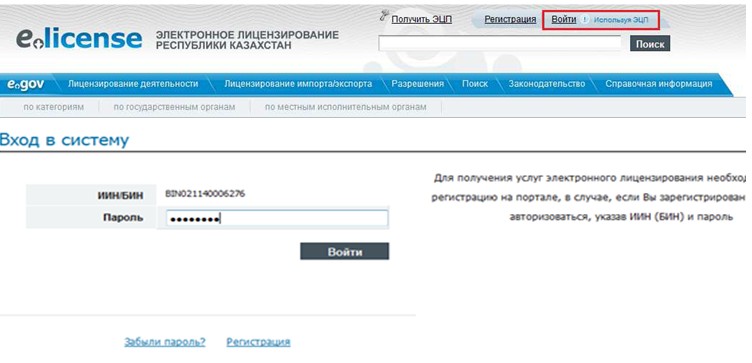  

2. Выбор электронной государственной услуги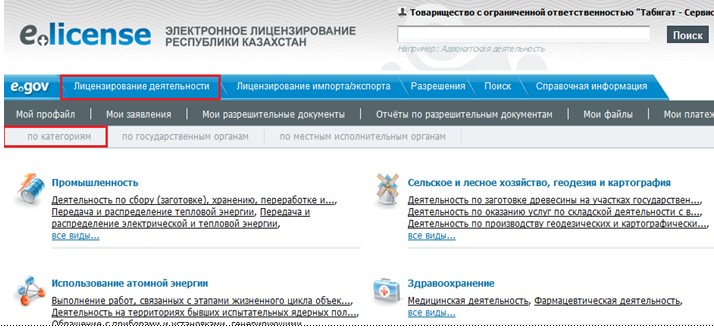 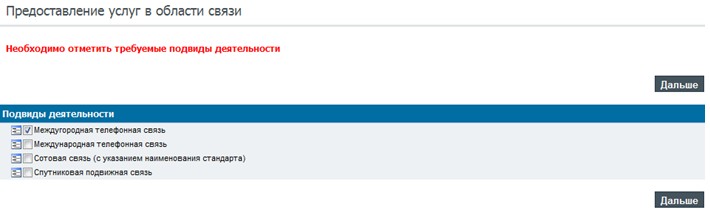  

3. Заполнение запроса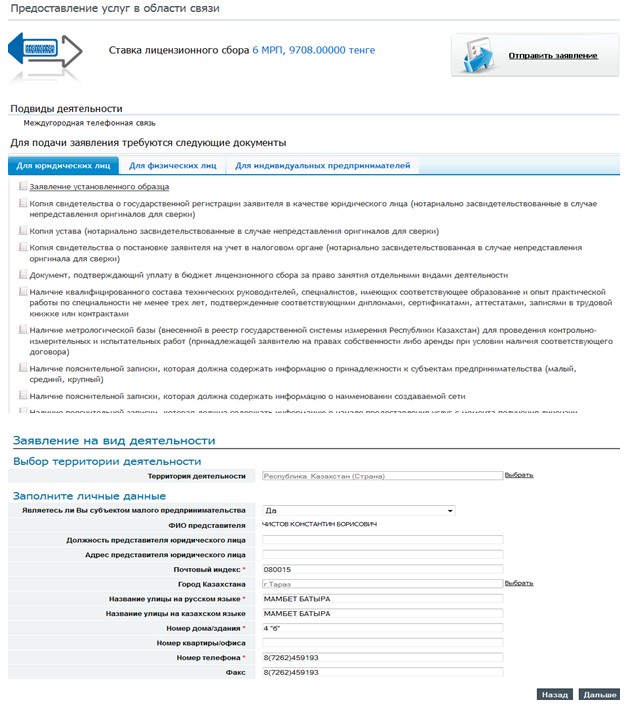  

4. Подписание запроса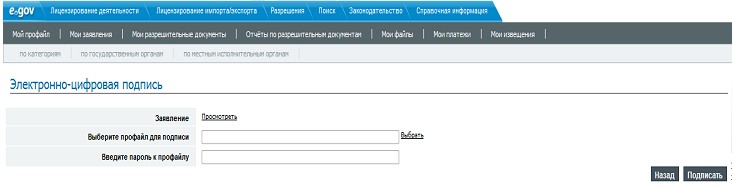  

5. Проверка статуса запроса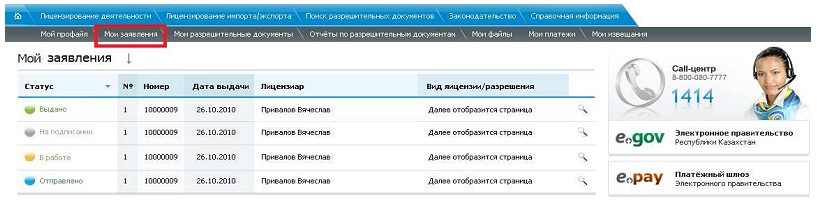  

6. Просмотр результата электронной государственной услуги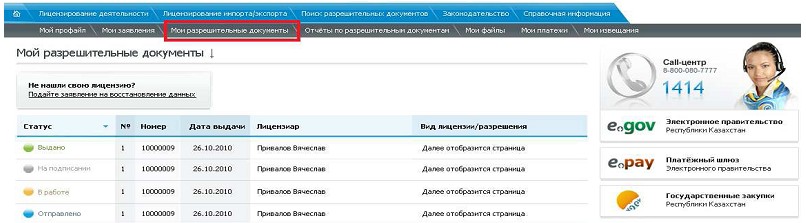 

Приложение 3                   

к Регламенту электронной государственной услуги

«Выдача лицензии, переоформление, выдача дубликатов

лицензии на предоставление услуг в области связи» 

Таблица 1. Описание действий СФЕ через ПЭП 

Таблица 2. Описание действий СФЕ через Комитет

Приложение 4                   

к Регламенту электронной государственной услуги

«Выдача лицензии, переоформление, выдача дубликатов

лицензии на предоставление услуг в области связи»Форма      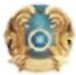  ГОСУДАРСТВЕННАЯ ЛИЦЕНЗИЯУИНРД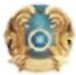  ПРИЛОЖЕНИЕ К ГОСУДАРСТВЕННОЙ ЛИЦЕНЗИИ      Номер лицензии

      Серия лицензии

      Дата выдачи лицензииПеречень лицензируемых видов работ и услуг, входящих в состав лицензируемого вида деятельности- Подвиды деятельностиБерілген қүжат "Электрондық қүжат және электрондық цифрлық қолтаңба туралы" 2003 жылғы 7 қаңтардағы Қазақстан Республикасы Заңының 7 бабының 1 тармағына сәйкес қағаз тасығыштағы қүжатка тең.

Данный документ согласно пункту 1 статьи 7 ЗРК от 7 января 2003 года "Об электронном документе и электронной цифровой подписи" равнозначен документу на бумажном носителе.

Приложение 5                   

к Регламенту электронной государственной услуги

«Выдача лицензии, переоформление, выдача дубликатов

лицензии на предоставление услуг в области связи»Форма       

Анкета для определения показателей

электронной государственной услуги: «качество» и «доступность»

__________________________________________________________

(наименование услуги)      1. Удовлетворены ли Вы качеством процесса и результатом оказания электронной государственной услуги?

      1) не удовлетворен;

      2) частично удовлетворен;

      3) удовлетворен.

      2. Удовлетворены ли Вы качеством информации о порядке оказания электронной государственной услуги?

      1) не удовлетворен;

      2) частично удовлетворен;

      3) удовлетворен.

Приложение 2       

к приказу Министра    

транспорта и коммуникаций  

Республики Казахстан   

от 26 ноября 2012 года № 809 

Регламент электронной государственной услуги

«Распределение ресурса нумерации и выделение номеров, а также их изъятие» 

1. Общие положения

      1. Электронная государственная услуга «Распределение ресурса нумерации и выделение номеров,а также их изъятие» (далее – электронная государственная услуга) оказывается Комитетом связи и информатизации Министерства транспорта и коммуникаций Республики Казахстан (далее – Комитет), а также через веб-портал «электронного правительства» www.egov.kz или веб-портал «Е-лицензирование» www.elicense.kz.



      2. Электронная государственная услуга оказывается на основании стандарта государственной услуги «Распределение ресурса нумерации и выделение номеров,а также их изъятие», утвержденного постановлением Правительства Республики Казахстан от 5 сентября 2012 года № 1152 «Об утверждении стандартов государственных услуг в области связи, оказываемых Министерством транспорта и коммуникации Республики Казахстан» (далее – Стандарт).



      3. Степень автоматизации электронной государственной услуги: полностью автоматизированная.



      4. Вид оказания электронной государственная услуги: транзакционная.



      5. Понятия, используемые в настоящем Регламенте:



      1) информационная система – система, предназначенная для хранения, обработки, поиска, распространения, передачи и предоставления информации с применением аппаратно–программного комплекса (далее – ИС);



      2) бизнес–идентификационный номер, уникальный номер формируемый для юридического лица (филиала и представительства) и индивидуального предпринимателя, осуществляющего деятельность в виде совместного предпринимательства (далее – БИН);



      3) индивидуальный идентификационный номер – уникальный номер, формируемый для физического лица, в том числе индивидуального предпринимателя, осуществляющего деятельность в виде личного предпринимательства (далее – ИИН);



      4) пользователь – субъект (получатель, Комитет), обращающийся к информационной системе за получением необходимых ему электронных информационных ресурсов и пользующийся ими;



      5) получатель государственной услуги – физическое или юридическое лицо, которому оказывается электронная государственная услуга (далее - получатель);



      6) электронная государственная услуга – государственная услуга, оказываемая в электронной форме с применением информационных технологий;



      7) структурно–функциональные единицы - перечень структурных подразделений государственных органов, учреждений или иных организаций, которые участвуют в процессе оказания услуги (далее - СФЕ);



      8) транзакционная услуга – услуга по предоставлению пользователям электронных информационных ресурсов, требующая взаимного обмена информацией с применением электронной цифровой подписи;



      9) регламент электронной государственной услуги - нормативный правовой акт, устанавливающий требования к обеспечению соблюдения стандартов государственных услуг и определяющий порядок деятельности государственных органов, их подведомственных организаций, должностных лиц, а также физических и юридических лиц по оказанию электронной государственной услуги;



      10) электронный документ – документ, в котором информация представлена в электронно–цифровой форме и удостоверена посредством электронной цифровой подписи;



      11) электронная цифровая подпись — набор электронных цифровых символов, созданный средствами электронной цифровой подписи и подтверждающий достоверность электронного документа, его принадлежность и неизменность содержания (далее – ЭЦП);



      12) государственная база данных «Физические лица» – информационная система, предназначенная для автоматизированного сбора, хранения и обработки информации, создания Национального реестра индивидуальных идентификационных номеров с целью внедрения единой идентификации физических лиц в Республике Казахстан и предоставления о них актуальных и достоверных сведений органам государственного управления и прочим субъектам в рамках их полномочий и в соответствии с законодательством Республики Казахстан (далее – ГБД ФЛ);



      13) государственная база данных «Юридические лица» -  информационная система, предназначенная для автоматизированного сбора, хранения и обработки информации, создания Национального реестра бизнес-идентификационных номеров с целью внедрения единой идентификации юридических лиц в Республике Казахстан и предоставления о них актуальных и достоверных сведений органам государственного управления и прочим субъектам в рамках их полномочий и в соответствии с законодательством Республики Казахстан (далее – ГБД ЮЛ);



      14) веб–портал «электронного правительства» – информационная система, представляющая собой единое окно доступа ко всей консолидированной правительственной информации, включая нормативную правовую базу, и к электронным государственным услугам (далее –ПЭП);



      15) веб–портал «Е-лицензирование» – информационная система, содержащая сведения о выданных, переоформленных, приостановленных, возобновленных и прекративших действие лицензиях, а также филиалах, представительствах (объектах, пунктах, участках) лицензиата, осуществляющих лицензируемый вид (подвид) деятельности, которая централизованно формирует идентификационный номер лицензий, выдаваемых лицензиарами (далее – ИС ГБД «Е-лицензирование»);



      16) шлюз «электронного правительства» – информационная система, предназначенная для интеграции информационных систем «электронного правительства» в рамках реализации электронных услуг (далее – ШЭП). 

2. Порядок деятельности Комитета по оказанию

электронной государственной услуги

      6. Пошаговые действия и решения Комитета через ПЭП (диаграмма № 1 функционального взаимодействия при оказании электронной государственной услуги) приведены в приложении 1 к настоящему Регламенту:



      1) получатель осуществляет регистрацию на ПЭП с помощью своего регистрационного свидетельства ЭЦП, которое хранится в интернет-браузере компьютера получателя (осуществляется для незарегистрированных получателей на ПЭП);



      2) процесс 1 – прикрепление в интернет-браузер компьютера получателя регистрационного свидетельства ЭЦП, процесс ввода получателем пароля (процесс авторизации) на ПЭП для получения государственной услуги;



      3) условие 1 – проверка на ПЭП подлинности данных о зарегистрированном получателе через логин (ИИН/БИН) и пароль;



      4) процесс 2 – формирование ПЭПом сообщения об отказе в авторизации в связи с имеющимися нарушениями в данных получателя;



      5) процесс 3 – выбор получателем услуги, указанной в настоящем Регламенте, вывод на экран формы запроса для оказания услуги и заполнение получателем формы (ввод данных) с учетом ее структуры и форматных требований, прикреплением к форме запроса необходимых документов в электронном виде;



      6) процесс 4 - выбор получателем регистрационного свидетельства ЭЦП для удостоверения (подписания) запроса;



      7) условие 2 – проверка на ПЭП срока действия регистрационного свидетельства ЭЦП и отсутствия в списке отозванных (аннулированных) регистрационных свидетельств, а также соответствия идентификационных данных между ИИН/БИН указанным в запросе, и ИИН/БИН указанным в регистрационном свидетельстве ЭЦП);



      8) процесс 5 – формирование сообщения об отказе в запрашиваемой услуге в связи с не подтверждением подлинности ЭЦП получателя;



      9) процесс 6 – удостоверение (подписание) посредством ЭЦП получателя заполненной формы (введенных данных) запроса на оказание услуги;



      10) процесс 7 – регистрация электронного документа (запроса получателя) в ИС ГБД «Е-лицензирование» и обработка запроса в ИС ГБД 



«Е-лицензирование»;



      11) условие 3 – проверка Комитетом соответствия получателя квалификационным требованиям и основаниям для выдачи приказа;



      12) процесс 8 – формирование сообщения об отказе в запрашиваемой услуге в связи с имеющимися нарушениями в данных получателя в ИС ГБД «Е-лицензирование»; 



      13) процесс 9 – получение получателем результата услуги (приказ), сформированной ПЭПом. Электронный документ формируется с использованием ЭЦП уполномоченного лица Комитета.



      7. Пошаговые действия и решения через Комитет (диаграмма № 2 функционального взаимодействия при оказании электронной государственной услуги) осуществляется следующим образом:



      1) процесс 1 – ввод сотрудником Комитета логина и пароля (процесс авторизации) в ИС ГБД «Е-лицензирование» для оказания государственной услуги;



      2) условие 1 – проверка в ИС ГБД «Е-лицензирование» подлинности данных о зарегистрированном сотруднике Комитета через логин и пароль;



      3) процесс 2 – формирование ИС ГБД «Е-лицензирование» сообщения об отказе в авторизации в связи с имеющимися нарушениями в данных сотрудника Комитета;



      4) процесс 3 – выбор сотрудником Комитета услуги, указанной в настоящем Регламенте, вывод на экран формы запроса для оказания услуги и ввод сотрудником Комитета данных получателя;



      5) процесс 4 – направление запроса через ШЭП в ГБД ФЛ/ГБД ЮЛ о данных получателя;



      6) условие 2 – проверка наличия данных получателя в ГБД ФЛ/ГБД ЮЛ;



      7) процесс 5 – формирование сообщения о невозможности получения данных в связи с отсутствием данных получателя в ГБД ФЛ/ГБД ЮЛ;



      8) процесс 6 – заполнение формы запроса в части отметки о наличии документов в бумажной форме и сканирование сотрудником Комитета необходимых документов, предоставленных получателем, и прикрепление их к форме запроса;



      9) процесс 7 – регистрация запроса в ИС ГБД «Е-лицензирование» и обработка услуги в ИС ГБД «Е-лицензирование»;



      10) условие 3 – проверка Комитетом соответствия получателя квалификационным требованиям и основаниям для выдачи приказа;



      11) процесс 8 – формирование сообщения об отказе в запрашиваемой услуге в связи с имеющимися нарушениями в данных получателя в ИС ГБД «Е-лицензирование»; 



      12) процесс 9 – получение получателем результата услуги (разрешения) сформированной ИС ГБД «Е-лицензирование». Электронный документ формируется с использованием ЭЦП уполномоченного лица Комитета.



      7. Формы заполнения запроса и ответа на услугу приведены на веб-портал «Е-лицензирование» www.elicense.kz.



      8. Экранные формы заполнения запроса и ответа на электронную государственную услугу, предоставляемые получателю на государственном и русском языках приведены в приложении 2 к настоящему Регламенту.



      9. Способ проверки получателем статуса исполнения запроса по электронной государственной услуге: на портале «электронного правительства» в разделе «История получения услуг», а также при обращении в уполномоченный орган.



      10. Необходимую информацию и консультацию по оказанию электронной государственной услуги можно получить по телефону саll–центра: 1414. 

3. Описание порядка взаимодействия в процессе

оказания электронной государственной услуги

      11. СФЕ, которые участвуют в процессе оказания электронной государственной услуги:



      1) ПЭП;



      2) ШЭП;



      3) ИС ГБД «Е-лицензирование»;



      4) ГБД ФЛ/ГБД ЮЛ;



      5) Комитет.



      12. Текстовое табличное описание последовательности действий (процедур, функций, операций) с указанием срока выполнения каждого действия приведены в приложении 3 к настоящему Регламенту.



      13. Диаграмма, отражающая взаимосвязь между логической последовательностью действий (в процессе оказания электронной государственной услуги) в соответствии с их описаниями, приведена в приложении 1 к настоящему Регламенту.



      14. Электронная государственная услуга оказывается в форме электронного документа (приказ).



      15. Результаты оказания услуги получателям измеряются показателями качества и доступности в соответствии с анкетой по форме согласно приложению 4 к настоящему Регламенту.



      16. Требования, предъявляемые к процессу оказания услуги получателям:



      1) конфиденциальность (защита от несанкционированного получения информации);



      2) целостность (защита от несанкционированного изменения информации);



      3) доступность (защита от несанкционированного удержания информации и ресурсов).



      17. Техническое условие оказания услуги:



      1) выход в Интернет;



      2) наличие БИН у лица, которому выдается приказ;



      3) авторизация ПЭП;



      4) наличие пользователя ЭЦП.

Приложение 1                  

к Регламенту электронной государственной услуги

«Распределение ресурса нумерации и выделение  

номеров, а также их изъятие»          

Диаграмма № 1 функционального взаимодействия при оказании

электронной государственной услуги через ПЭП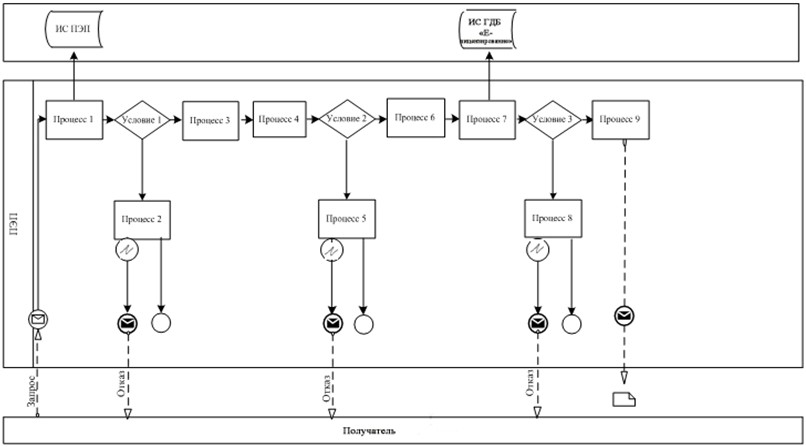  

Диаграмма № 2 функционального взаимодействия при оказании

электронной государственной услуги через Комитет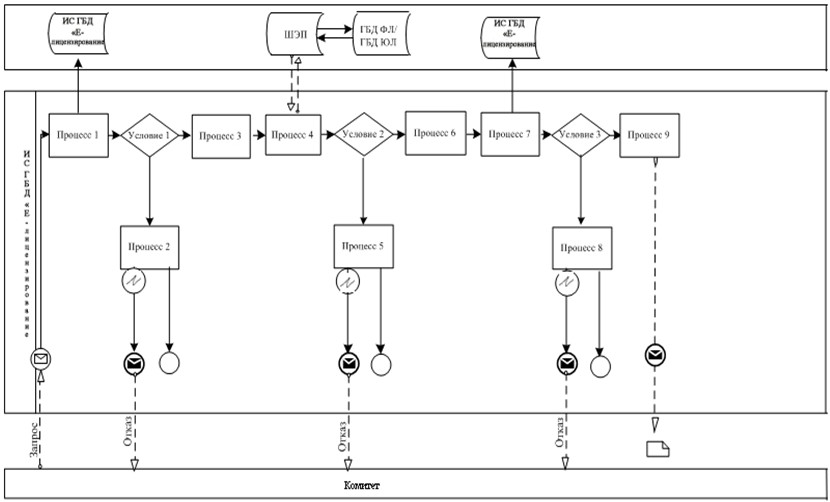  

Условные обозначения: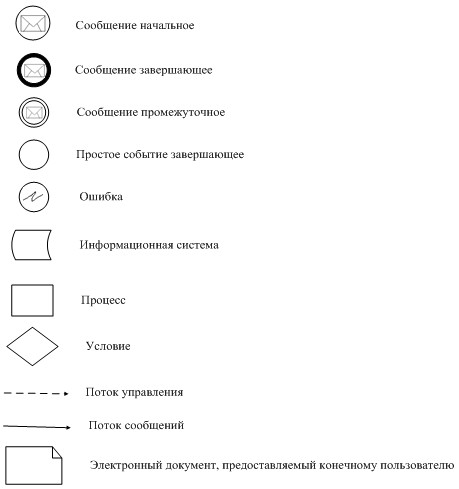 

Приложение 2                  

к Регламенту электронной государственной услуги

«Распределение ресурса нумерации и выделение номеров,

а также их изъятие»               

Экранные формы заполнения запроса и ответа на

электронную государственную услугу 

1. Авторизация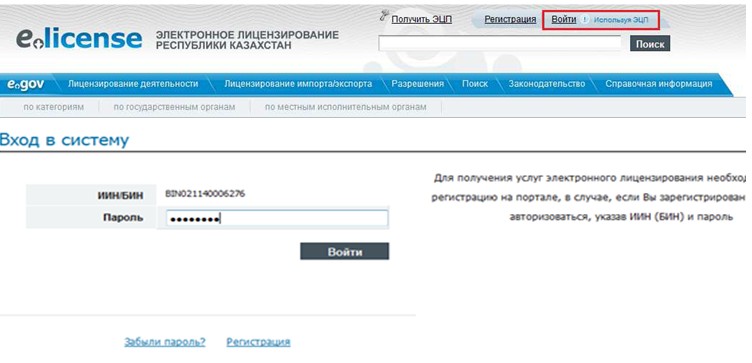  

2. Выбор электронной государственной услуги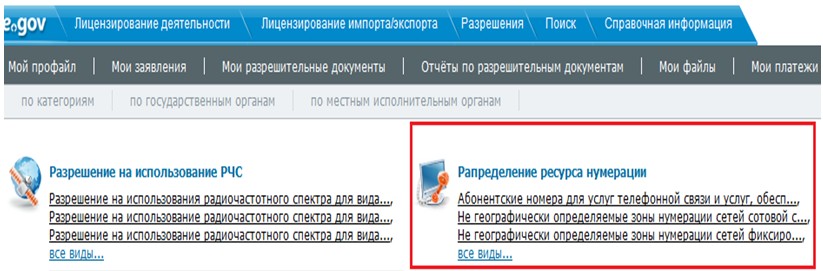  

3. Заполнение запроса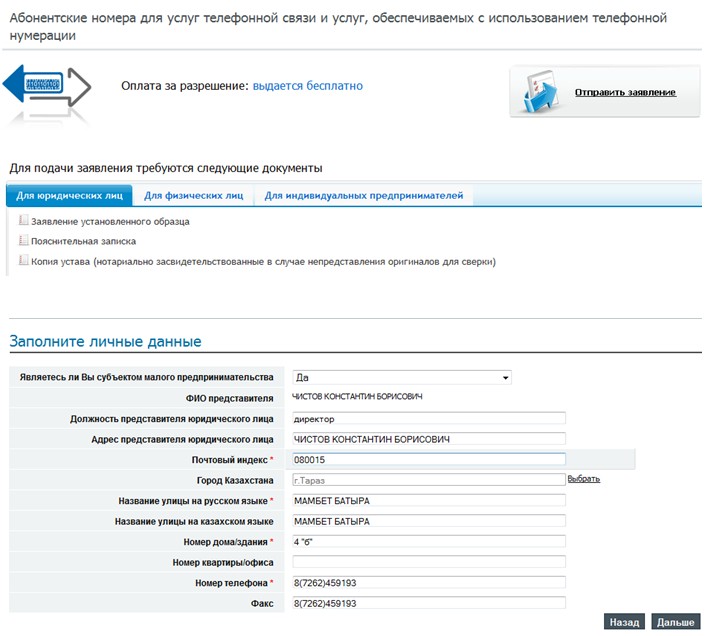  

4. Подписание запроса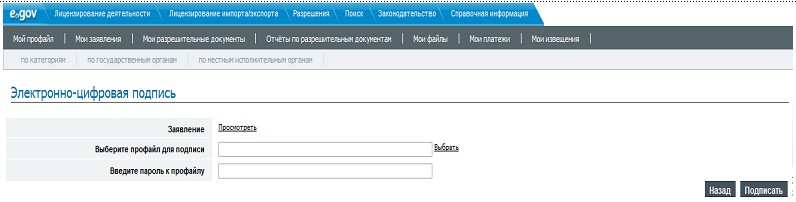  

5. Проверка статуса запроса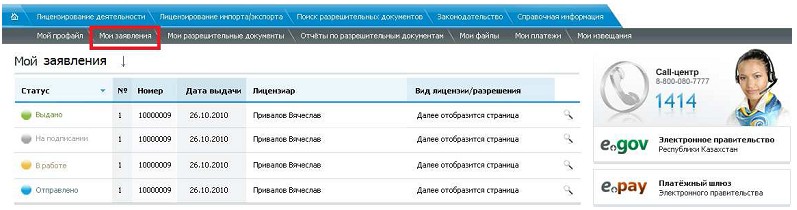  

6. Просмотр результата электронной государственной услуги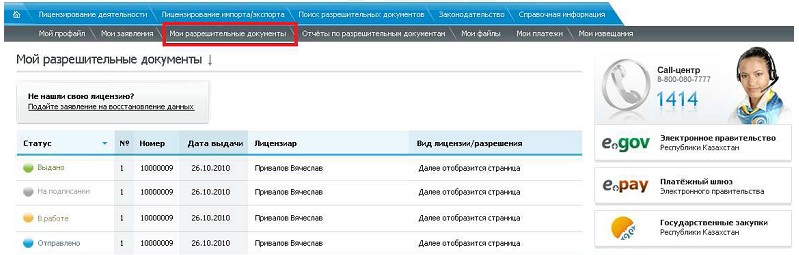 

Приложение 3                  

к Регламенту электронной государственной услуги

«Распределение ресурса нумерации и выделение номеров,

а также их изъятие»               

Таблица 1. Описание действий СФЕ через ПЭП 

Таблица 2. Описание действий СФЕ через Комитет

Приложение 4                  

к Регламенту электронной государственной услуги

«Распределение ресурса нумерации и выделение номеров,

а также их изъятие»              Форма 

Анкета для определения показателей

электронной государственной услуги: «качество» и «доступность»

____________________________________________________

(наименование услуги)      1. Удовлетворены ли Вы качеством процесса и результатом оказания электронной государственной услуги?

      1) не удовлетворен;

      2) частично удовлетворен;

      3) удовлетворен.

      2. Удовлетворены ли Вы качеством информации о порядке оказания электронной государственной услуги?

      1) не удовлетворен;

      2) частично удовлетворен;

      3) удовлетворен.

Приложение 3       

к приказу Министра    

транспорта и коммуникаций  

Республики Казахстан   

от 26 ноября 2012 года № 809 

Регламент электронной государственной услуги

«Выдача разрешения на использование

радиочастотного спектра Республики Казахстан» 

1. Общие положения

      1. Электронная государственная услуга «Выдача разрешения на использование радиочастотного спектра Республики Казахстан» (далее – электронная государственная услуга) оказывается Инспекциями связи и информатизации Министерства транспорта и коммуникаций Республики Казахстан по месту использования радиочастотного ресурса и Комитетом связи и информатизации Министерства транспорта и коммуникаций Республики Казахстан (далее – Комитет), а также через веб-портал «электронного правительства» www.egov.kz или веб-портал «Е-лицензирование» www.elicense.kz.



      2. Электронная государственная услуга оказывается на основании стандарта государственной услуги «Выдача разрешения на использование радиочастотного спектра Республики Казахстан», утвержденного постановлением Правительства Республики Казахстан от 5 сентября 2012 года № 1152 «Об утверждении стандартов государственных услуг в области связи, оказываемых Министерством транспорта и коммуникации Республики Казахстан» (далее – Стандарт).



      3. Степень автоматизации электронной государственной услуги: частично автоматизированная.



      4. Вид оказания электронной государственной услуги: транзакционная.



      5. Понятия, используемые в настоящем Регламенте:



      1) информационная система – система, предназначенная для хранения, обработки, поиска, распространения, передачи и предоставления информации с применением аппаратно–программного комплекса (далее – ИС);



      2) бизнес-идентификационный номер, уникальный номер формируемый для юридического лица (филиала и представительства) и индивидуального предпринимателя, осуществляющего деятельность в виде совместного предпринимательства (далее – БИН);



      3) индивидуальный идентификационный номер – уникальный номер, формируемый для физического лица, в том числе индивидуального предпринимателя, осуществляющего деятельность в виде личного предпринимательства (далее – ИИН);



      4) пользователь – субъект (получатель, Комитет), обращающийся к информационной системе за получением необходимых ему электронных информационных ресурсов и пользующийся ими;



      5) получатель государственной услуги – физическое или юридическое лицо, которому оказывается электронная государственная услуга (далее – получатель);



      6) электронная государственная услуга – государственная услуга, оказываемая в электронной форме с применением информационных технологий;



      7) структурно–функциональные единицы - перечень структурных подразделений государственных органов, учреждений или иных организаций и информационные системы, которые участвуют в процессе оказания услуги (далее - СФЕ).



      8) транзакционная услуга – услуга по предоставлению пользователям электронных информационных ресурсов, требующая взаимного обмена информацией с применением электронной цифровой подписи;



      9) регламент электронной государственной услуги - нормативный правовой акт, устанавливающий требования к обеспечению соблюдения стандартов государственных услуг и определяющий порядок деятельности государственных органов, их подведомственных организаций, должностных лиц, а также физических и юридических лиц по оказанию электронной государственной услуги;



      10) электронный документ – документ, в котором информация представлена в электронно–цифровой форме и удостоверена посредством электронной цифровой подписи;



      11) электронная цифровая подпись – набор электронных цифровых символов, созданный средствами электронной цифровой подписи и подтверждающий достоверность электронного документа, его принадлежность и неизменность содержания (далее – ЭЦП);



      12) государственная база данных «Физические лица» – информационная система, предназначенная для автоматизированного сбора, хранения и обработки информации, создания Национального реестра индивидуальных идентификационных номеров с целью внедрения единой идентификации физических лиц в Республике Казахстан и предоставления о них актуальных и достоверных сведений органам государственного управления и прочим субъектам в рамках их полномочий и в соответствии с законодательством Республики Казахстан (далее – ГБД ФЛ);



      13) государственная база данных «Юридические лица» – информационная система, предназначенная для автоматизированного сбора, хранения и обработки информации, создания Национального реестра бизнес-идентификационных номеров с целью внедрения единой идентификации юридических лиц в Республике Казахстан и предоставления о них актуальных и достоверных сведений органам государственного управления и прочим субъектам в рамках их полномочий и в соответствии с законодательством Республики Казахстан (далее – ГБД ФЛ/ГБД ЮЛ);



      14) веб-портал «электронного правительства» – информационная система, представляющая собой единое окно доступа ко всей консолидированной правительственной информации, включая нормативную правовую базу, и к электронным государственным услугам (далее – ПЭП);



      15) платежный шлюз «электронного правительства» – автоматизированная информационная система, предназначенная для обеспечения взаимодействия между информационными системами банков второго уровня, организаций, осуществляющих отдельные виды банковских операций, и «электронного правительства» при осуществлении платежей физических и юридических лиц (далее – ПШЭП);



      16) шлюз «электронного правительства» – информационная система, предназначенная для интеграции информационных систем «электронного правительства» в рамках реализации электронных услуг (далее – ШЭП);



      17) веб-портал «Е-лицензирование» – информационная система, содержащая сведения о выданных, переоформленных, приостановленных, возобновленных и прекративших действие лицензиях, а также филиалах, представительствах (объектах, пунктах, участках) лицензиата, осуществляющих лицензируемый вид (подвид) деятельности, которая централизованно формирует идентификационный номер лицензий, выдаваемых лицензиарами (далее – ИС ГБД «Е-лицензирование»). 

2. Порядок деятельности Комитета по оказанию

электронной государственной услуги

      6. Пошаговые действия и решения Комитета через ПЭП (диаграмма № 1 функционального взаимодействия при оказании электронной государственной услуги) приведены в приложении 1 к настоящему Регламенту:



      1) получатель осуществляет регистрацию на ПЭП с помощью своего регистрационного свидетельства ЭЦП, которое хранится в интернет-браузере компьютера получателя (осуществляется для незарегистрированных получателей на ПЭП);



      2) процесс 1 – прикрепление в интернет-браузер компьютера получателя регистрационного свидетельства ЭЦП, процесс ввода получателем пароля (процесс авторизации) на ПЭП для получения государственной услуги;



      3) условие 1 – проверка на ПЭП подлинности данных о зарегистрированном получателе через логин (БИН) и пароль;



      4) процесс 2 – формирование ПЭПом сообщения об отказе в авторизации в связи с имеющимися нарушениями в данных получателя;



      5) процесс 3 – выбор получателем услуги, указанной в настоящем Регламенте, вывод на экран формы запроса для оказания услуги и заполнение получателем формы (ввод данных) с учетом ее структуры и форматных требований, прикреплением к форме запроса необходимых документов в электронном виде;



      6) процесс 4 – выбор получателем регистрационного свидетельства ЭЦП для удостоверения (подписания) запроса;



      7) условие 2 – проверка на ПЭП срока действия регистрационного свидетельства ЭЦП и отсутствия в списке отозванных (аннулированных) регистрационных свидетельств, а также соответствия идентификационных данных между БИН указанным в запросе, и БИН указанным в регистрационном свидетельстве ЭЦП);



      8) процесс 5 – формирование сообщения об отказе в запрашиваемой услуге в связи с не подтверждением подлинности ЭЦП получателя;



      9) процесс 6 – удостоверение (подписание) посредством ЭЦП получателя заполненной формы (введенных данных) запроса на оказание услуги;



      10) процесс 7 – регистрация электронного документа (запроса получателя) в ИС ГБД «Е-лицензирование» и обработка запроса в ИС ГБД «Е-лицензирование»;



      11) условие 3 – проверка Комитетом соответствия получателя квалификационным требованиям и основаниям для выдачи лицензии;



      12) процесс 8 – формирование сообщения об отказе в запрашиваемой услуге в связи с имеющимися нарушениями в данных получателя в ИС ГБД «Е-лицензирование»; 



      13) процесс 9 – оплата услуги на ПШЭП, а затем эта информация поступает в ИС ГБД «Е-лицензирование»;



      14) условие 4 – проверка в ИС ГБД «Е-лицензирование» факта оплаты за оказание услуги;



      15) процесс 10 – формирование сообщения об отказе в запрашиваемой услуге, в связи с отсутствием оплаты за оказание услуги в ИС ГБД «Е-лицензирование»;



      16) процесс 11 – получение получателем результата услуги (разрешение), сформированной ПЭПом. Электронный документ формируется с использованием ЭЦП уполномоченного лица Комитета.



      7. Пошаговые действия и решения через Комитет (диаграмма № 2 функционального взаимодействия при оказании услуги) осуществляются следующим образом:



      1) процесс 1 – ввод сотрудником Комитета логина и пароля (процесс авторизации) в ИС ГБД «Е-лицензирование» для оказания государственной услуги;



      2) условие 1 – проверка в ИС ГБД «Е-лицензирование» подлинности данных о зарегистрированном сотруднике Комитета через логин и пароль;



      3) процесс 2 – формирование ИС ГБД «Е-лицензирование» сообщения об отказе в авторизации в связи с имеющимися нарушениями в данных сотрудника Комитета;



      4) процесс 3 – выбор сотрудником Комитета услуги, указанной в настоящем Регламенте, вывод на экран формы запроса для оказания услуги и ввод сотрудником Комитета данных получателя;



      5) процесс 4 – направление запроса через ШЭП в ГБД ЮЛ о данных получателя;



      6) условие 2 – проверка наличия данных получателя в ГБД ЮЛ;



      7) процесс 5 – формирование сообщения о невозможности получения данных в связи с отсутствием данных получателя в ГБД ЮЛ;



      8) процесс 6 – заполнение формы запроса в части отметки о наличии документов в бумажной форме и сканирование сотрудником Комитета необходимых документов, предоставленных получателем, и прикрепление их к форме запроса;



      9) процесс 7 – регистрация запроса в ИС ГБД «Е-лицензирование» и обработка услуги в ИС ГБД «Е-лицензирование»;



      10) условие 3 – проверка Комитетом соответствия получателя квалификационным требованиям и основаниям для выдачи разрешения;



      11) процесс 8 – формирование сообщения об отказе в запрашиваемой услуге в связи с имеющимися нарушениями в данных получателя в ИС ГБД «Е-лицензирование»;



      12) процесс 9 – получение получателем результата услуги (разрешение) сформированной ИС ГБД «Е-лицензирование». Электронный документ формируется с использованием ЭЦП уполномоченного лица Комитета.



      8. Экранные формы заполнения запроса и ответа на электронную государственную услугу, предоставляемые получателю на государственном и русском языках приведены в приложении 2 к настоящему Регламенту. 



      9. Способ проверки получателем статуса исполнения запроса по электронной государственной услуге: на портале «электронного правительства» в разделе «История получения услуг», а также при обращении в уполномоченный орган.



      10. Необходимую информацию и консультацию по оказанию электронной государственной услуги можно получить по телефону саll–центра: (1414). 

3. Описание порядка взаимодействия в процессе

оказания электронной государственной услуги

      11. СФЕ, которые участвуют в процессе оказания электронной государственной услуги:



      1) ПЭП;



      2) ШЭП;



      3) ПШЭП;



      4) ИС ГБД «Е-лицензирование»;



      5) ГБД ФЛ/ГБД ЮЛ;



      6) Комитет.



      12. Текстовое табличное описание последовательности действий (процедур, функций, операций) с указанием срока выполнения каждого действия приведены в приложении 3 к настоящему Регламенту.



      13. Диаграмма, отражающая взаимосвязь между логической последовательностью действий (в процессе оказания электронной государственной услуги) в соответствии с их описаниями, приведена в приложении 1 к настоящему Регламенту.



      14. Шаблон бланка электронного документа (разрешения) приведен в приложении 4 к настоящему Регламенту.



      15. Результаты оказания услуги получателям измеряются показателями качества и доступности в соответствии с анкетой по форме согласно приложению 5 к настоящему Регламенту.



      16. Требования, предъявляемые к процессу оказания услуги получателям:



      1) конфиденциальность (защита от несанкционированного получения информации);



      2) целостность (защита от несанкционированного изменения информации);



      3) доступность (защита от несанкционированного удержания информации и ресурсов).



      17. Техническое условие оказания услуги:



      1) выход в Интернет;



      2) наличие ИИН/БИН у лица, которому выдается разрешение;



      3) авторизация ПЭП;



      4) наличие пользователя ЭЦП;



      5) наличие банковской карточки или текущего счета в банке второго уровня.

Приложение 1                         

к Регламенту электронной государственной услуги      

«Выдача разрешения на использование радиочастотного спектра

Республики Казахстан»                    

Диаграмма № 1 функционального взаимодействия при оказании

электронной государственной услуги через ПЭП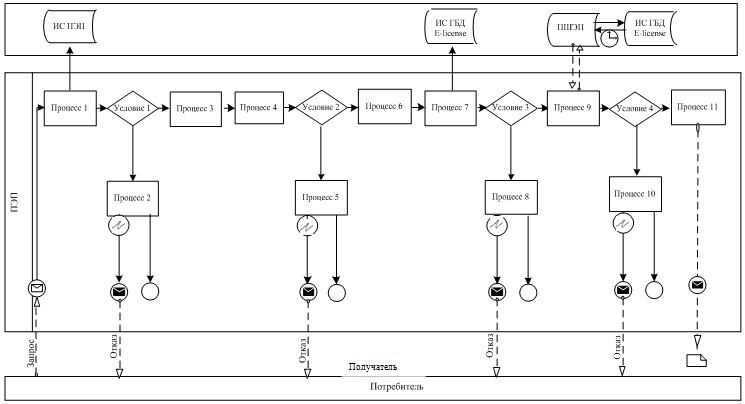  

Диаграмма № 2 функционального взаимодействия при оказании

электронной государственной услуги через Комитет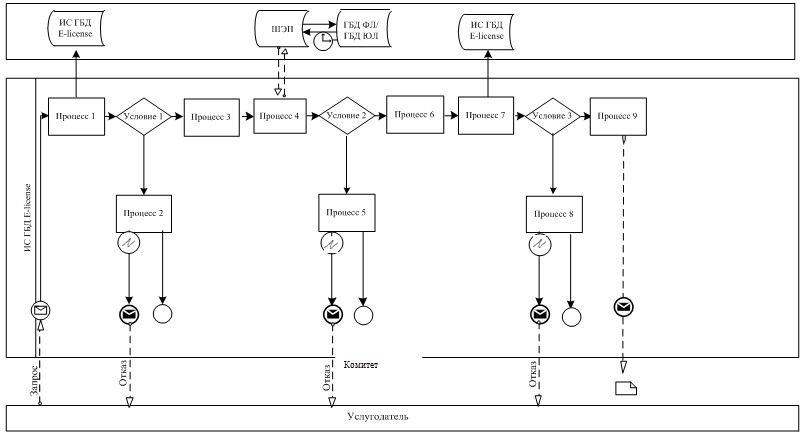  

Условные обозначения: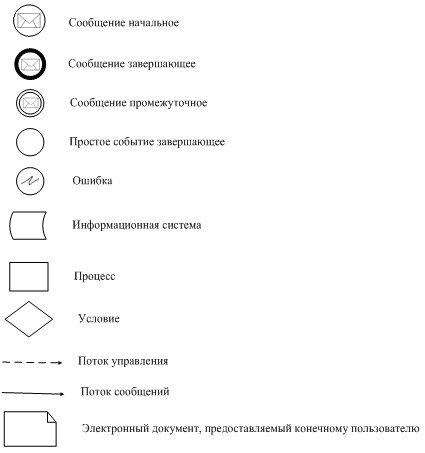 

Приложение 2                         

к Регламенту электронной государственной услуги      

«Выдача разрешения на использование радиочастотного спектра

Республики Казахстан»                    

Экранные формы заполнения запроса и ответа на

электронную государственную услугу 

1. Авторизация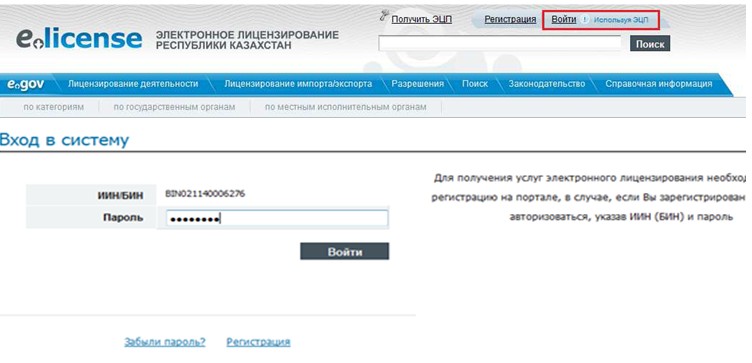  

2. Выбор электронной государственной услуги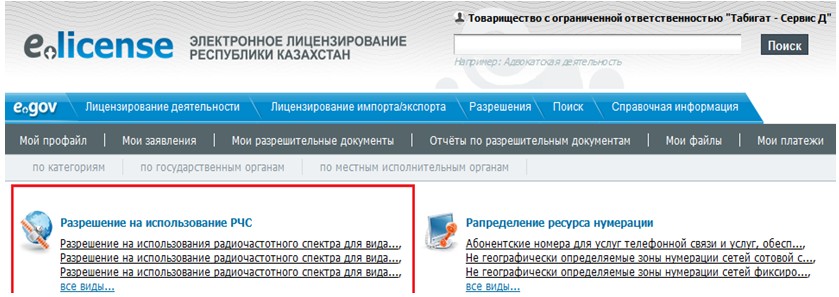  

3. Заполнение запроса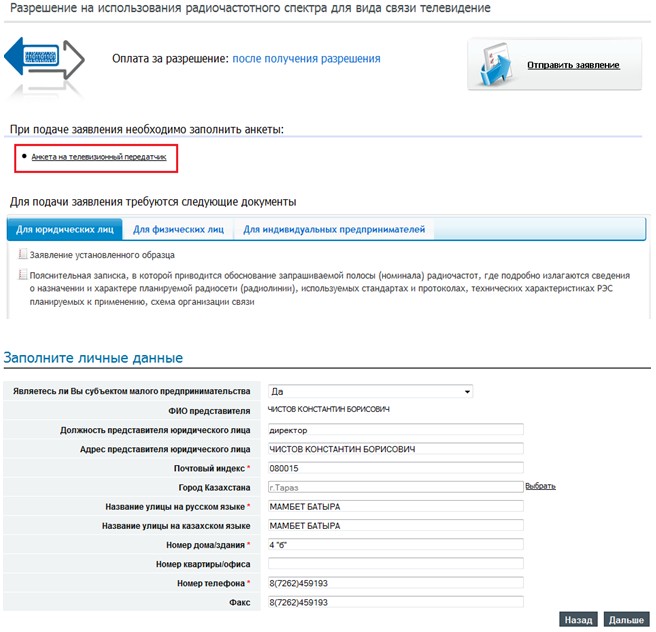  

4. Подписание запроса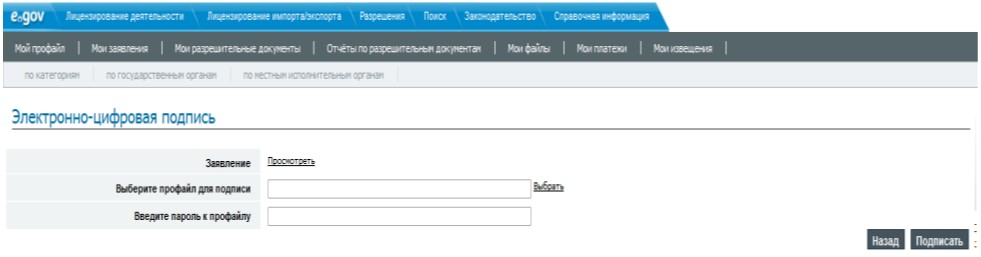  

5. Проверка статуса запроса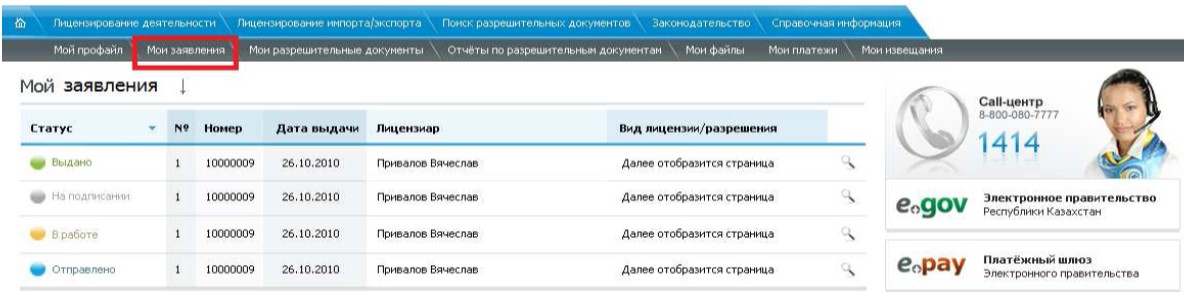  

6. Просмотр результата электронной государственной услуги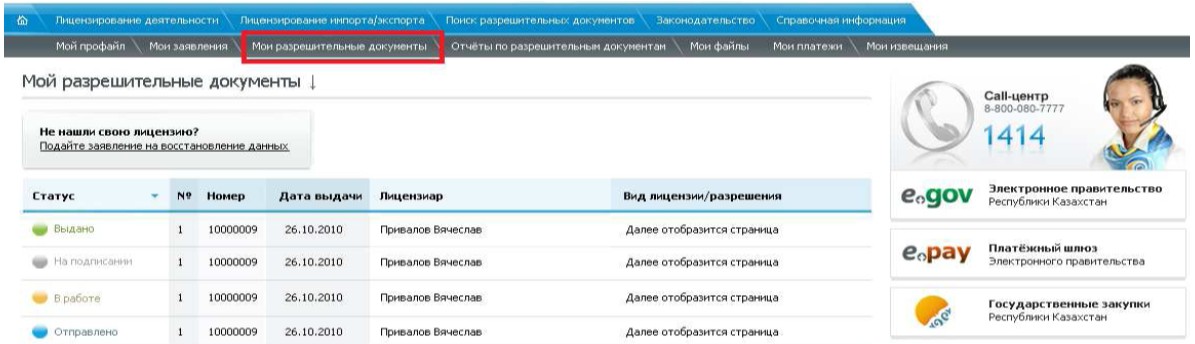 

Приложение 3                         

к Регламенту электронной государственной услуги      

«Выдача разрешения на использование радиочастотного спектра

Республики Казахстан»                    

Таблица 1. Описание действий СФЕ через ПЭП 

Таблица 2. Описание действий СФЕ через Комитет

Приложение 4                         

к Регламенту электронной государственной услуги      

«Выдача разрешения на использование радиочастотного спектра

Республики Казахстан»                   Форма      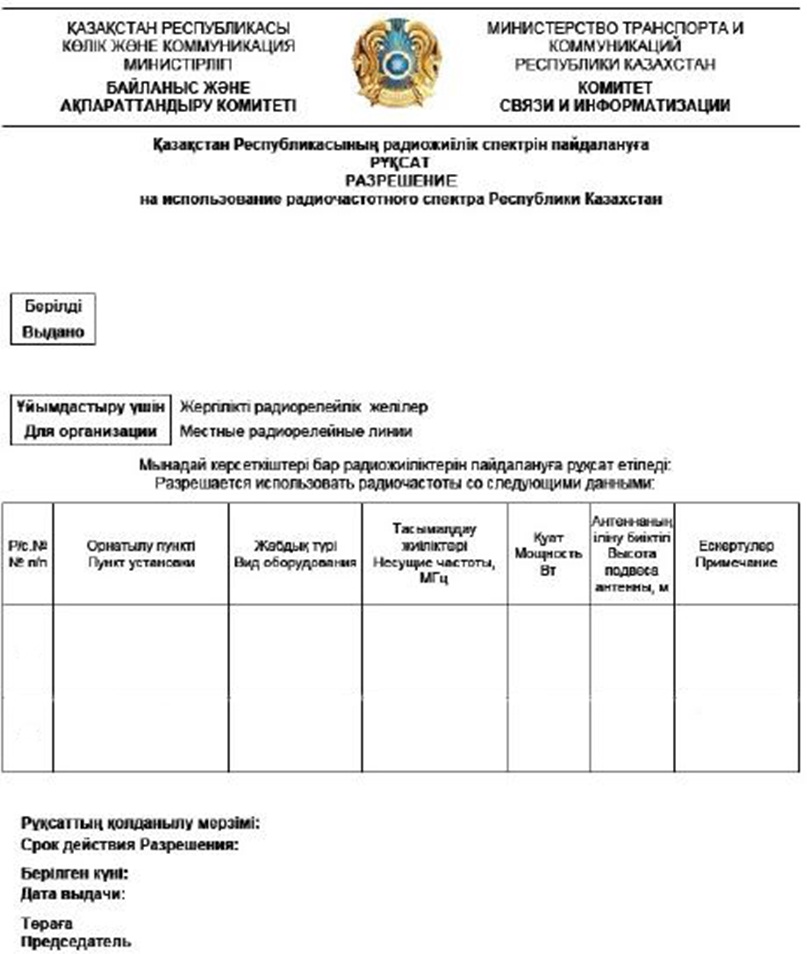 (оборотная сторона)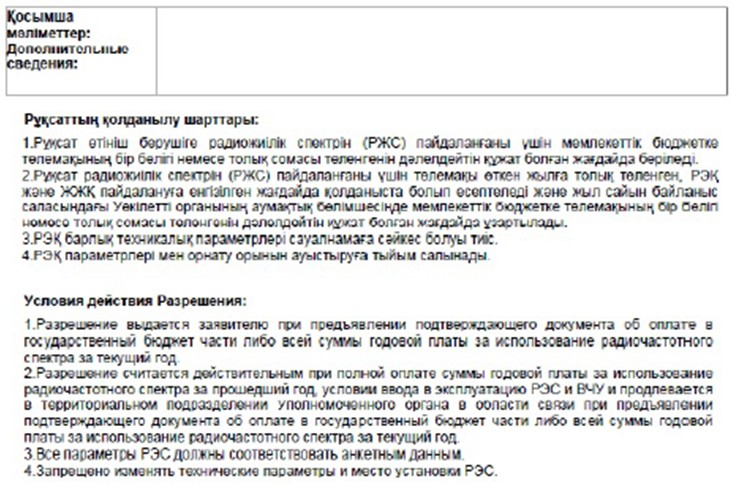 

Приложение 5                         

к Регламенту электронной государственной услуги      

«Выдача разрешения на использование радиочастотного спектра

Республики Казахстан»                   Форма       

Анкета для определения показателей электронной

государственной услуги: «качество» и «доступность»

__________________________________________________________

(наименование услуги)      1. Удовлетворены ли Вы качеством процесса и результатом оказания электронной государственной услуги?

      1) не удовлетворен;

      2) частично удовлетворен;

      3) удовлетворен.

      2. Удовлетворены ли Вы качеством информации о порядке оказания электронной государственной услуги?

      1) не удовлетворен;

      2) частично удовлетворен;

      3) удовлетворен.

Приложение 4       

к приказу Министра    

транспорта и коммуникаций  

Республики Казахстан   

от 26 ноября 2012 года № 809 

Регламент электронной государственной услуги

«Выдача разрешения на эксплуатацию радиоэлектронных

средств и высокочастотных устройств» 

1. Общие положения

      1. Электронная государственная услуга «Выдача разрешения на эксплуатацию радиоэлектронных средств и высокочастотных устройств» (далее – электронная государстенная услуга) оказывается Инспекциями связи и информатизации Министерства транспорта и коммуникаций Республики Казахстан (далее - Инспекция) по месту использования радиочастотного ресурса и Комитетом связи и информатизации Министерства транспорта и коммуникаций Республики Казахстан (далее – Комитет), а также через веб-портал «электронного правительства» www.egov.kz или веб-портал «Е-лицензирование» www.elicense.kz.



      2. Электронная государственная услуга оказывается на основании стандарта государственной услуги «Выдача разрешения на эксплуатацию радиоэлектронных средств и высокочастотных устройств», утвержденного постановлением Правительства Республики Казахстан от 5 сентября 2012 года № 1152 «Об утверждении стандартов государственных услуг в области связи, оказываемых Министерством транспорта и коммуникации Республики Казахстан» (далее – Стандарт).



      3. Степень автоматизации электронной государственной услуги: частично автоматизированная.



      4. Вид оказания электронной электронной государственной услуги: транзакционная.



      5. Понятия, используемые в настоящем Регламенте:



      1) информационная система – система, предназначенная для хранения, обработки, поиска, распространения, передачи и предоставления информации с применением аппаратно–программного комплекса (далее – ИС);



      2) бизнес–идентификационный номер, уникальный номер формируемый для юридического лица (филиала и представительства) и индивидуального предпринимателя, осуществляющего деятельность в виде совместного предпринимательства (далее – БИН);



      3) индивидуальный идентификационный номер – уникальный номер, формируемый для физического лица, в том числе индивидуального предпринимателя, осуществляющего деятельность в виде личного предпринимательства (далее – ИИН);



      4) пользователь – субъект (получатель, Инспекция), обращающийся к информационной системе за получением необходимых ему электронных информационных ресурсов и пользующийся ими.



      5) получатель государственной услуги – физическое или юридическое лицо, которому оказывается электронная государственная услуга (далее - получатель);



      6) электронная государственная услуга – государственная услуга, оказываемая в электронной форме с применением информационных технологий;



      7) структурно–функциональные единицы перечень структурных подразделений государственных органов, учреждений или иных организаций, которые участвуют в процессе оказания услуги (далее - СФЕ);



      8) транзакционная услуга – услуга по предоставлению пользователям электронных информационных ресурсов, требующая взаимного обмена информацией с применением электронной цифровой подписи;



      9) регламент электронной государственной услуги - нормативный правовой акт, устанавливающий требования к обеспечению соблюдения стандартов государственных услуг и определяющий порядок деятельности государственных органов, их подведомственных организаций, должностных лиц, а также физических и юридических лиц по оказанию электронной государственной услуги;



      10) электронный документ – документ, в котором информация представлена в электронно–цифровой форме и удостоверена посредством электронной цифровой подписи;



      11) электронная цифровая подпись — набор электронных цифровых символов, созданный средствами электронной цифровой подписи и подтверждающий достоверность электронного документа, его принадлежность и неизменность содержания (далее – ЭЦП);



      12) государственная база данных «Физические лица» – информационная система, предназначенная для автоматизированного сбора, хранения и обработки информации, создания Национального реестра индивидуальных идентификационных номеров с целью внедрения единой идентификации физических лиц в Республике Казахстан и предоставления о них актуальных и достоверных сведений органам государственного управления и прочим субъектам в рамках их полномочий и в соответствии с законодательством Республики Казахстан (далее – ГБД ФЛ);



      13) государственная база данных «Юридические лица» -, информационная система, предназначенная для автоматизированного сбора, хранения и обработки информации, создания Национального реестра бизнес-идентификационных номеров с целью внедрения единой идентификации юридических лиц в Республике Казахстан и предоставления о них актуальных и достоверных сведений органам государственного управления и прочим субъектам в рамках их полномочий и в соответствии с законодательством Республики Казахстан (далее – ГБД ЮЛ);



      14) веб–портал «электронного правительства» – информационная система, представляющая собой единое окно доступа ко всей консолидированной правительственной информации, включая нормативную правовую базу, и к электронным государственным услугам (далее –ПЭП);



      15) веб–портал «Е-лицензирование» – информационная система, содержащая сведения о выданных, переоформленных, приостановленных, возобновленных и прекративших действие лицензиях, а также филиалах, представительствах (объектах, пунктах, участках) лицензиата, осуществляющих лицензируемый вид (подвид) деятельности, которая централизованно формирует идентификационный номер лицензий, выдаваемых лицензиарами (далее – ИС ГБД «Е-лицензирование»);



      16) шлюз «электронного правительства» – информационная система, предназначенная для интеграции информационных систем «электронного правительства» в рамках реализации электронных услуг (далее – ШЭП). 

2. Порядок деятельности Инспекции по оказанию

электронной государственной услуги

      6. Пошаговые действия и решения Инспекции через ПЭП (диаграмма № 1 функционального взаимодействия при оказании электронной государственной услуги) приведены в приложении 1 к настоящему Регламенту:



      1) получатель осуществляет регистрацию на ПЭП с помощью своего регистрационного свидетельства ЭЦП, которое хранится в интернет-браузере компьютера получателя (осуществляется для незарегистрированных получателей на ПЭП);



      2) процесс 1 – прикрепление в интернет-браузер компьютера получателя регистрационного свидетельства ЭЦП, процесс ввода получателем пароля (процесс авторизации) на ПЭП для получения государственной услуги;



      3) условие 1 – проверка на ПЭП подлинности данных о зарегистрированном получателе через логин (ИИН/БИН) и пароль;



      4) процесс 2 – формирование ПЭПом сообщения об отказе в авторизации в связи с имеющимися нарушениями в данных получателя;



      5) процесс 3 – выбор получателем услуги, указанной в настоящем Регламенте, вывод на экран формы запроса для оказания услуги и заполнение получателем формы (ввод данных) с учетом ее структуры и форматных требований, прикреплением к форме запроса необходимых документов в электронном виде;



      6) процесс 4 - выбор получателем регистрационного свидетельства ЭЦП для удостоверения (подписания) запроса;



      7) условие 2 – проверка на ПЭП срока действия регистрационного свидетельства ЭЦП и отсутствия в списке отозванных (аннулированных) регистрационных свидетельств, а также соответствия идентификационных данных между ИИН/БИН указанным в запросе, и ИИН/БИН указанным в регистрационном свидетельстве ЭЦП);



      8) процесс 5 – формирование сообщения об отказе в запрашиваемой услуге в связи с не подтверждением подлинности ЭЦП получателя;



      9) процесс 6 – удостоверение (подписание) посредством ЭЦП получателя заполненной формы (введенных данных) запроса на оказание услуги;



      10) процесс 7 – регистрация электронного документа (запроса получателя) в ИС ГБД «Е-лицензирование» и обработка запроса в ИС ГБД «Е-лицензирование»;



      11) условие 3 – проверка Инспекциями соответствия получателя квалификационным требованиям и основаниям для выдачи резрешения;



      12) процесс 8 – формирование сообщения об отказе в запрашиваемой услуге в связи с имеющимися нарушениями в данных получателя в ИС ГБД «Е-лицензирование»; 



      13) процесс 9 – получение получателем результата услуги (разрешение), сформированной ПЭПом. Электронный документ формируется с использованием ЭЦП уполномоченного лица Инспекций.



      7. Пошаговые действия и решения через Инспекцию (диаграмма № 2 функционального взаимодействия при оказании электронной государственной услуги) осуществляются следующим образом:



      1) процесс 1 – ввод сотрудником Инспекции логина и пароля (процесс авторизации) в ИС ГБД «Е-лицензирование» для оказания государственной услуги;



      2) условие 1 – проверка в ИС ГБД «Е-лицензирование» подлинности данных о зарегистрированном сотруднике Инспекции через логин и пароль;



      3) процесс 2 – формирование ИС ГБД «Е-лицензирование» сообщения об отказе в авторизации в связи с имеющимися нарушениями в данных сотрудника Инспекции;



      4) процесс 3 – выбор сотрудником Инспекции услуги, указанной в настоящем Регламенте, вывод на экран формы запроса для оказания услуги и ввод сотрудником Инспекции данных получателя;



      5) процесс 4 – направление запроса через ШЭП в ГБД ФЛ/ГБД ЮЛ о данных получателя;



      6) условие 2 – проверка наличия данных получателя в ГБД ФЛ/ГБД ЮЛ;



      7) процесс 5 – формирование сообщения о невозможности получения данных в связи с отсутствием данных получателя в ГБД ФЛ/ГБД ЮЛ;



      8) процесс 6 – заполнение формы запроса в части отметки о наличии документов в бумажной форме и сканирование сотрудником Инспекции необходимых документов, предоставленных получателем, и прикрепление их к форме запроса;



      9) процесс 7 – регистрация запроса в ИС ГБД «Е-лицензирование» и обработка услуги в ИС ГБД «Е-лицензирование»;



      10) условие 3 – проверка Инспекцией соответствия получателя квалификационным требованиям и основаниям для выдачи разрешения;



      11) процесс 8 – формирование сообщения об отказе в запрашиваемой услуге в связи с имеющимися нарушениями в данных получателя в ИС ГБД «Е-лицензирование»; 



      12) процесс 9 – получение получателем результата услуги (разрешения) сформированной ИС ГБД «Е-лицензирование». Электронный документ формируется с использованием ЭЦП уполномоченного лица Инспекции.



      8. Экранные формы заполнения запроса и ответа на электронную государственную услугу, предоставляемые получателю на государственном и русском языках приведены в приложении 2 к настоящему Регламенту.



      9. Способ проверки получателем статуса исполнения запроса по электронной государственной услуге: на портале «электронного правительства» в разделе «История получения услуг», а также при обращении в уполномоченный орган.



      10. Необходимую информацию и консультацию по оказанию электронной государственной услуги можно получить по телефону 



саll–центра: (1414). 

3. Описание порядка взаимодействия в процессе

оказания электронной государственной услуги

      11. СФЕ, которые участвуют в процессе оказания электронной государственной услуги:



      1) ПЭП;



      2) ШЭП;



      3) ИС ГБД «Е-лицензирование»;



      4) ГБД ФЛ/ГБД ЮЛ;



      5) Инспекция.



      12. Текстовое табличное описание последовательности действий (процедур, функций, операций) с указанием срока выполнения каждого действия приведены в приложении 3 к настоящему Регламенту.



      13. Диаграмма, отражающая взаимосвязь между логической последовательностью действий (в процессе оказания электронной государственной услуги) в соответствии с их описаниями, приведена в приложении 1 к настоящему Регламенту.



      14. Шаблон бланка электронного документа (разрешения) приведен в приложении 4 к настоящему Регламенту.



      15. Результаты оказания услуги получателям измеряются показателями качества и доступности в соответствии с анкетой по форме согласно приложению 5 к настоящему Регламенту.



      16. Требования, предъявляемые к процессу оказания услуги получателям:



      1) конфиденциальность (защита от несанкционированного получения информации);



      2) целостность (защита от несанкционированного изменения информации);



      3) доступность (защита от несанкционированного удержания информации и ресурсов).



      17. Техническое условие оказания услуги:



      1) выход в Интернет;



      2) наличие ИИН/БИН у лица, которому выдается разрешение;



      3) авторизация ПЭП;



      4) наличие пользователя ЭЦП.

Приложение 1                   

к Регламенту электронной государственной услуги  

«Выдача разрешения на эксплуатацию радиоэлектронных

средств и высокочастотных устройств       

Диаграмма № 1 функционального взаимодействия при оказании

электронной государственной услуги через ПЭП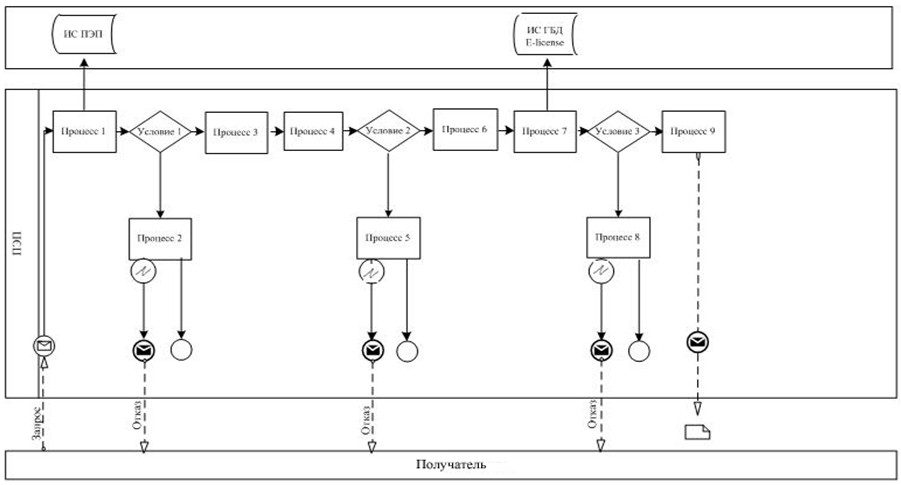  

Диаграмма № 2 функционального взаимодействия при оказании

электронной государственной услуги через Инспекцию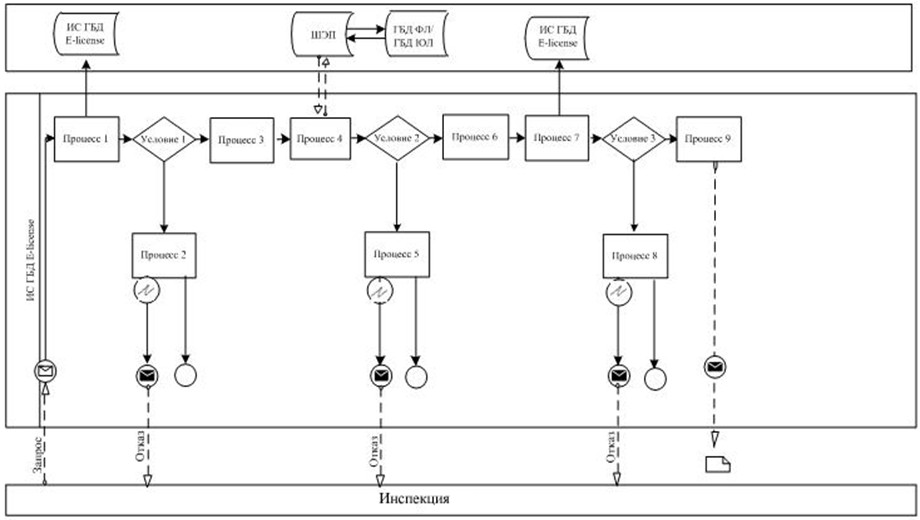  

Условные обозначения: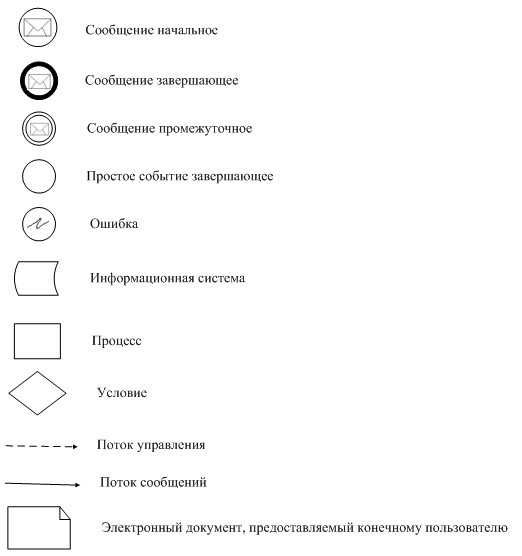 

Приложение 2                   

к Регламенту электронной государственной услуги  

«Выдача разрешения на эксплуатацию радиоэлектронных

средств и высокочастотных устройств       

Экранные формы заполнения запроса и ответа на 

электронную государственную услугу 

1. Авторизация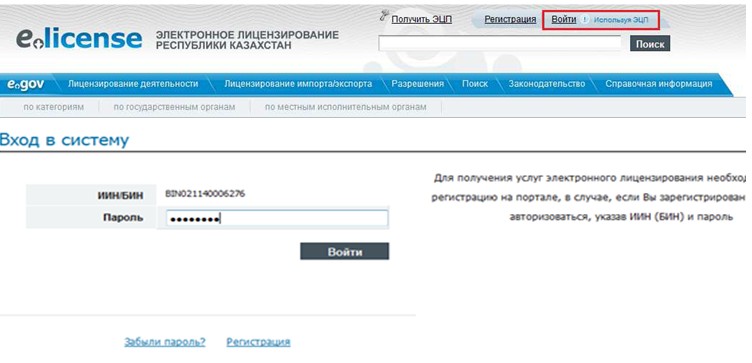  

2. Выбор электронной государственной услуги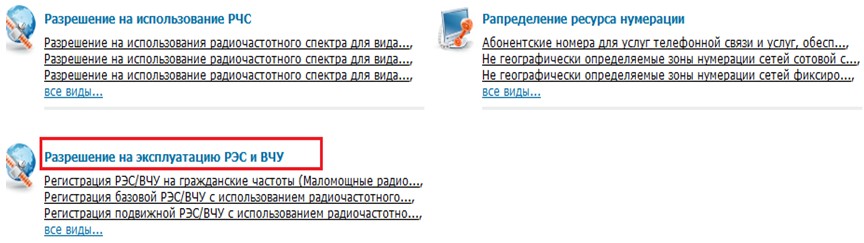  

3. Заполнение запроса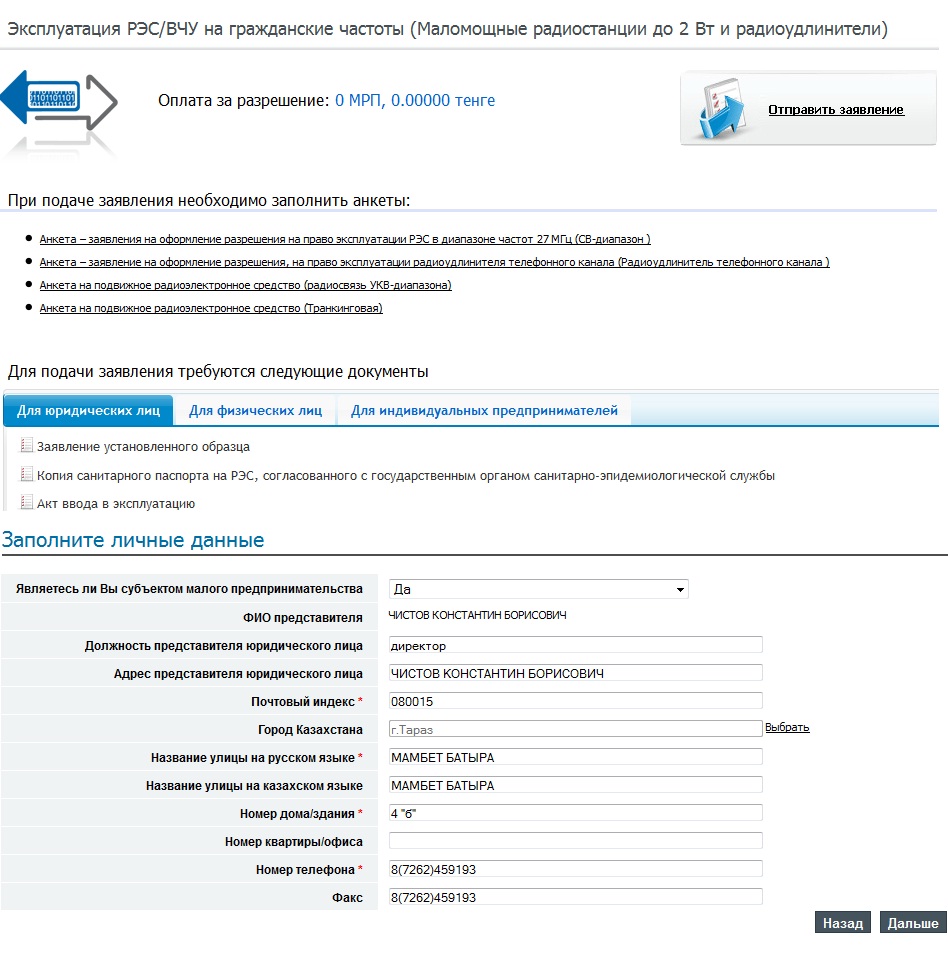  

4. Подписание запроса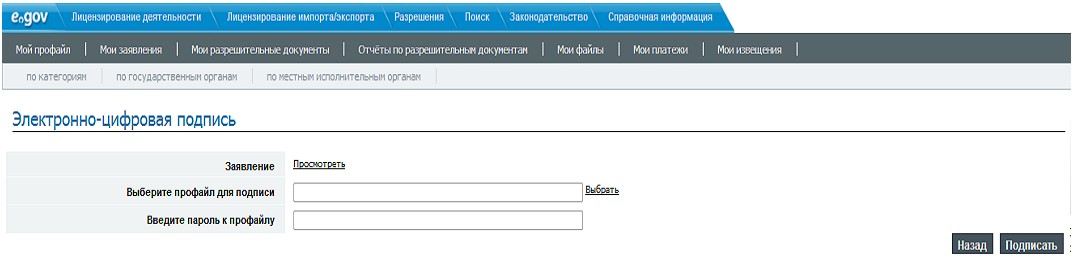  

5. Проверка статуса запроса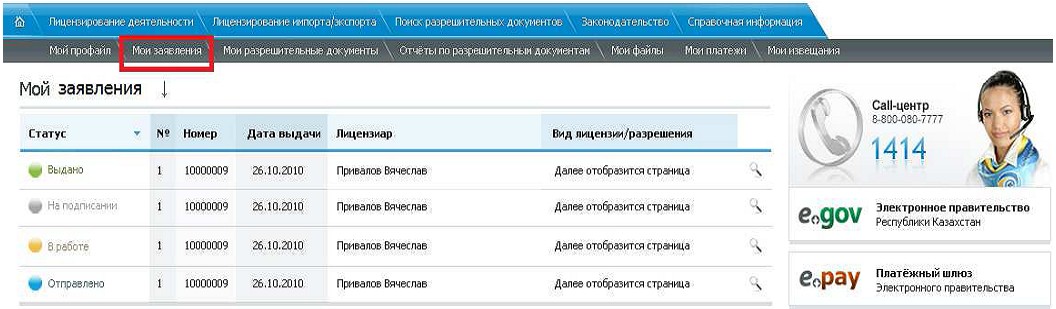  

6. Просмотр результата электронной государственной услуги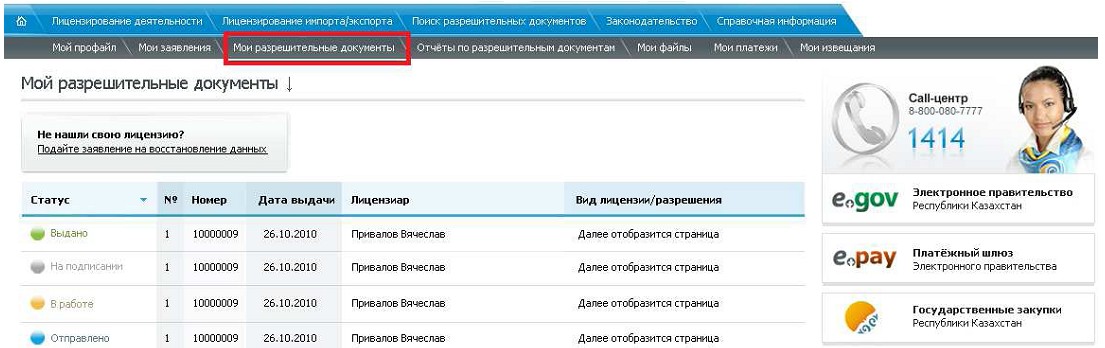 

Приложение 3                   

к Регламенту электронной государственной услуги  

«Выдача разрешения на эксплуатацию радиоэлектронных

средств и высокочастотных устройств       

Таблица 1. Описание действий СФЕ через ПЭП 

Таблица 2. Описание действий СФЕ через Инспекцию

Приложение 4                   

к Регламенту электронной государственной услуги  

«Выдача разрешения на эксплуатацию радиоэлектронных

средств и высокочастотных устройств      Форма      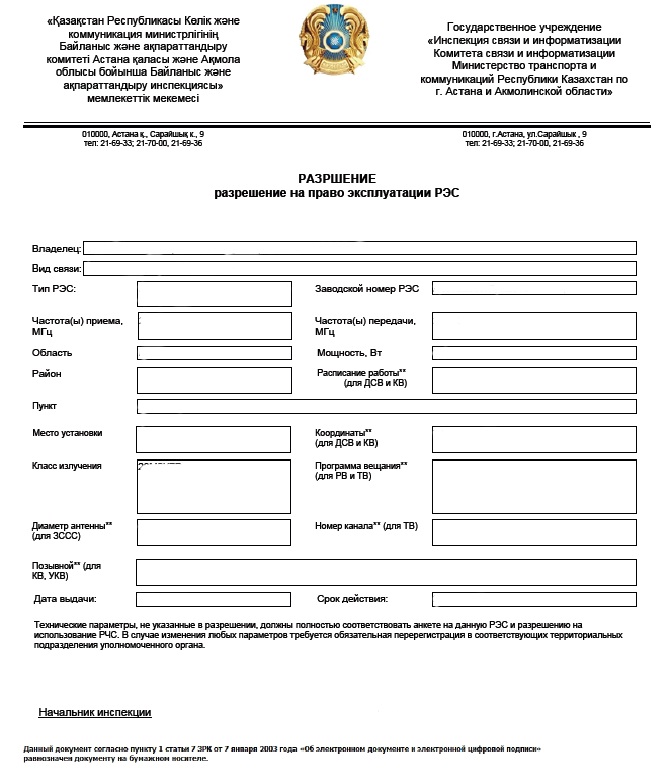 (оборотная сторона)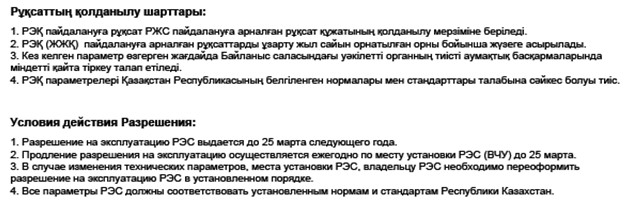 

Приложение 5                   

к Регламенту электронной государственной услуги  

«Выдача разрешения на эксплуатацию радиоэлектронных

средств и высокочастотных устройств      Форма       

Анкета для определения показателей

электронной государственной услуги: «качество» и «доступность»

____________________________________________________

(наименование услуги)      1. Удовлетворены ли Вы качеством процесса и результатом оказания электронной государственной услуги?

      1) не удовлетворен;

      2) частично удовлетворен;

      3) удовлетворен.

      2. Удовлетворены ли Вы качеством информации о порядке оказания электронной государственной услуги?

      1) не удовлетворен;

      2) частично удовлетворен;

      3) удовлетворен.
					© 2012. РГП на ПХВ «Институт законодательства и правовой информации Республики Казахстан» Министерства юстиции Республики Казахстан
				№

дейст-

вия

(хода,

потока

работ)12345678910111Наиме-

нова-

ние

СФЕПолуча-

тельПЭППолуча-

тельПШЭППЭППолуча-

тельПЭППолу-

чательПЭППЭППЭП2Наиме-

нова-

ние

дейст-

вия

(про-

цесса,

проце-

дуры,

опера-

ции) и

их

описа-

ниеПрик-

репле-

ние в

интер-

нет-

браузер

компь-

ютера

получа-

теля

регист-

рацион-

ного

свиде-

тельст-

ва ЭЦПФорми-

рует

сооб-

щение

об

отказе

в связи

с имею-

щимися-

наруше-

ниями в

данных

получа-

теляВыби-

рает

услугу

и

форми-

рует

данные

запроса

прик-

репле-

нием

необ-

ходимых

доку-

ментов

в элек-

тронном

видеОпла-

та

услу-

гиФорми-

рует

сооб-

щение

об

отка-

зе в

связи

с

отсут-

ствием

оплатыВыбор

ЭЦП для

удосто-

верения

(подпи-

сания)

запросаФорми-

рует

сооб-

щения

об

отка-

зе в

связи

с не

подт-

верж-

дением

под-

лин-

ности

ЭЦП

полу-

чателяУдос-

тове-

рение

(под-

писа-

ние)

запрос

пос-

редст-

вом

ЭЦПРегис-

трация

элект-

рон-

ного

доку-

мента

заяв-

ление

(зап-

роса

полу-

чате-

ля) в

ИС

«Е-ли-

цензи-

рова-

ние» и

обра-

ботка

запро-

са в

ИС

«Е-ли-

цен-

зиро-

вание»Форми-

рова-

ние

сооб-

щения

об

отка-

зе в

связи

с

имею-

щимися

нару-

шени-

ями в

данных

полу-

чателя

в ИС

«Е-ли-

цензи-

рова-

ние»Элек-

трон-

ный

доку-

мент

(эле-

ктро-

нная

ли-

цен-

зия)3Форма

завер-

шения

(дан-

ные,

доку-

мент

орга-

низа-

ционно

–рас-

поря-

ди-

тель-

ное

реше-

ние)Отоб-

ражение

уведом-

ления

об

успеш-

ном

форми-

ровании

запроса

или

форми-

рование

сооб-

щения

об

отказе

в зап-

рашива-

емой

элект-

ронной

госу-

дарст-

венной

услуге.Форми-

рование

сооб-

щения

об

отказе

в зап-

рашива-

емой

элект-

ронной

госу-

дарст-

венной

услуге.Отоб-

ражение

уведом-

ления

об

успеш-

ном

форми-

ровании

запросаОтоб-

раже-

ние

уве-

дом-

ления

об

ус-

пеш-

ном

за-

вер-

шении

дейс-

твия.Форми-

рова-

ние

сооб-

щения

об

отказе

в зап-

раши-

ваемой

элект-

ронной

госу-

дарст-

венной

услугеМарш-

рути-

зация

запросаФорми-

рова-

ние

сооб-

щения

об

отказе

в зап-

раши-

ваемой

элект-

ронной

госу-

дарст-

венной

услугеМарш-

рути-

зация

зап-

росаРегис-

трация

запро-

са с

прис-

вое-

нием

номера

заяв-

лению.Форми-

рова-

ние

сооб-

щения

об

отказе

в зап-

раши-

ваемой

элект-

ронной

госу-

дарст-

венной

услугеЭлек-

трон-

ная

ли-

цен-

зия4Сроки

испол-

нения10–15

сек20 сек1,5 мин1,5

мин10–15

сек10–15

сек10–15

сек1,5

минНе

более

15

кален-

дарных

дней--5Номер

следу-

ющего

дейст-

вия2– если

есть

наруше-

ния в

данных

получа-

теля;

3–если

автори-

зация

прошла

успешно–45 –

если

не

опла-

тил,

6 –

если

опла-

тил–7– если

в ЭЦП

ошибка,

8 –

если

ЭЦП без

ошибки--10-

про-

верка

Коми-

тетом

соот-

ветст-

вия

полу-

чателя

квали-

фика-

цион-

ным

требо-

ваниям

и

осно-

ваниям

для

выдачи

лицен-

зии-–№ действия

(хода,

потока

работ)1234567891Наимено-

вание СФЕКомитетИС ГБД

«Е-ли-

цензиро-

вание»КомитетГБД ЮЛИС ГБД

«Е-ли-

цензи-

рова-

ние»Коми-

тетИС ГБД

«Е-ли-

цензи-

рова-

ние»ИС ГБД

«Е-ли-

цензи-

рова-

ние»ИС ГБД

«Е-лицензи-

рование»2Наимено-

вание

действия

(процесса,

процедуры,

операции)

и их

описаниеАвтори-

зуется

на ИС

ГБД

«Е-ли-

цензи-

рова-

ние»Форми-

рует

сообще-

ние об

отказе

в связи

с имею-

щимися

наруше-

ниями в

данныхВыбор

сотруд-

ником

Коми-

тета

услугиНаправ-

ление

запроса

на про-

верку

данных

получа-

теля в

ГБД ЮЛФорми-

рова-

ние

сооб-

щения

об

отка-

зе в

связи

с име-

ющими-

ся

нару-

шения-

ми в

данныхЗапол-

нение

формы

зап-

роса с

прик-

репле-

нием

доку-

ментовРегист-

рация

элект-

ронного

доку-

мента в

ИС ГБД

«Е-ли-

цензи-

рова-

ние» и

обра-

ботка

услуги

в ИС

ГБД

«Е-ли-

цензи-

рова-

ние»Форми-

рование

сооб-

щения

об

отказе

в зап-

рашива-

емой

услуге

в связи

с имею-

щимися

наруше-

ниями в

данных

получа-

теля в

ИС ГБД

«Е-ли-

цензи-

рова-

ние»Электронный

документ

(электрон-

ная

лицензия3Форма

завершения

(данные,

документ

организа-

ционно–

распоря-

дительное

решение)Отобра-

жение

уведом-

ления

об

успеш-

ном

форми-

ровании

запросаФормиро-

вание

сообще-

ния об

отказе в

запраши-

ваемой

элект-

ронной

государ-

ственной

услуге.Отобра-

жение

уведом-

ления

об

успеш-

ном

форми-

ровании

запросаМаршру-

тизация

запросаФорми-

рова-

ние

сооб-

щения

об

отказе

в зап-

раши-

ваемой

элект-

ронной

госу-

дарст-

венной

услугеОтоб-

раже-

ние

уве-

домле-

ния об

успеш-

ном

форми-

рова-

нии

запро-

саРегис-

трация

запроса

в сис-

теме с

присво-

ением

номера

заявле-

нию.Форми-

рование

сооб-

щения

об

отказе

в зап-

рашива-

емой

элект-

ронной

госу-

дарст-

венной

услуге.Электронная

лицензия.4Сроки

исполнения10–15

сек10 сек1,5 мин1,5 мин1,5

мин10–15

сек--Не более

15

календарных

дней5Номер

следующего

действия1 -

Провер-

ка в ИС

ГБД

«Е-ли-

цензи-

рова-

ние»

подлин-

ности

данных

логина

и паро-

ля

сотруд-

ника

Коми-

тета–45– если

есть

наруше-

ния в

данных

получа-

теля;

6–если

автори-

зация

прошла

успешно--8– если

в ИС

ГБД

«Е-ли-

цензи-

рова-

ние»

отсут-

ствуют

данные

по

запро-

су, 9 –

если

данные

по

запросу

найдены--Выдана(полное наименование, местонахождение, реквизиты

юридического лица/полностью фамилия, имя,

отчества физического лица)на занятии(наименование вида деятельности (действия) в

соответствии с Законом Республики Казахстан

"О лицензировании")Особые

условия

действия

лицензии(в соответствии со статьей 9 Закона Республики

Казахстан "О лицензировании")Opган,

выдавший

лицензиюМинистерство транспорта и коммуникаций

Республики Казахстан.

Комитет связи и информатизации

(полное наименование государственного органа

лицензирования)Руководитель

(уполномочен-

ное лицо)(фамилия и инициалы руководителя

(уполномоченного лица) органа, выдавшего

лицензию)Дата выдачи

лицензииНомер

лицензииГородг. АстанаОрган, выдавший

приложение к лицензииМинистерство транспорта и коммуникаций

Республики Казахстан.

Комитет связи и информатизацииРуководитель

(уполномоченное лицо)Дата выдачи приложения

к лицензииНомер приложения к

лицензииГород№

дейст-

вия

(хода,

потока

работ)123456789Наиме-

нование

СФЕПолуча-

тельПЭППолуча-

тельПолуча-

тельПЭППолуча-

тельПЭППЭППЭПНаиме-

нование

дейст-

вия

(про-

цесса,

проце-

дуры,

опера-

ции) и

их

описа-

ниеПрик-

репле-

ние в

интер-

нет-

браузер

компь-

ютера

полу-

чателя

регист-

рацион-

ного

свиде-

тельст-

ва ЭЦПФорми-рует

сообще-

ние об

отказе

в связи

с имею-

щимися

наруше-

ниями в

данных

получа-

теляВыби-

рает

услугу

и фор-

мирует

данные

запроса

прик-

репле-

нием

необхо-

димых

доку-

ментов

в элек-

тронном

видеВыбор

ЭЦП для

удосто-

верения

(подпи-

сания)

запросаФорми-

рует

сообще-

ния об

отказе

в связи

с не

подт-

вержде-

нием

подлин-

ности

ЭЦП

получа-

теляУдосто-

верение

(подпи-

сание)

запрос

посред-

ством

ЭЦПРегис-

трация

элект-

ронного

доку-

мента

заявле-

ние

(зап-

роса

получа-

теля)

в ИС

«Е-ли-

цензи-

рова-

ние» и

обра-

ботка

запроса

в ИС

«Е-ли-

цензи-

рова-

ние»Форми-

рование

сообще-

ния об

отказе

в связи

с имею-

щимися

наруше-

ниями в

данных

получа-

теля в

ИС

«Е-ли-

цензи-

рова-

ние»Элек-

трон-

ный

доку-

мент

(При-

каз)Форма

завер-

шения

(дан-

ные,

доку-

мент

органи-

зацион-

но–рас-

поряди-

тельное

реше-

ние)Отобра-

жение

уведом-

ления

об

успеш-

ном

форми-

ровании

запроса

или

форми-

рование

сооб-

щения

об

отказе

в зап-

раши-

ваемой

элект-

ронной

госу-

дарст-

венной

услуге.Форми-

рование

сообще-

ния об

отказе

в зап-

раши-

ваемой

элект-

ронной

госу-

дарст-

венной

услуге.Отобра-

жение

уведом-

ления

об

успеш-

ном

форми-

ровании

запросаМарш-

рути-

зация

запросаФорми-

рование

сооб-

щения

об

отказе

в зап-

рашива-

емой

элект-

ронной

госу-

дарст-

венной

услуге.Марш-

рути-

зация

запросаРегист-

рация

запроса

с прис-

воением

номера

заяв-

лению.Форми-

рование

сообще-

ния об

отказе

в зап-

рашива-

емой

элект-

ронной

госу-

дарст-

венной

услуге.При-

казСроки

испол-

нения10-15

сек20 сек1,5 мин10-15

сек10-15

сек1,5 мин--Не

более

30

ка-

лен-

дар-

ных

днейНомер

следу-

ющего

дейст-

вия2– если

есть

наруше-

ния в

данных

получа-

теля;

3–если

автори-

зация

прошла

успешно–45– если

в ЭЦП

ошибка,

6 –

если

ЭЦП без

ошибки--8– если

в ИС

ГБД

«Е-ли-

цензи-

рова-

ние»

отсут-

ствуют

данные

по зап-

росу,

9 –если

данные

по

запросу

найдены--1.№

действия

(хода,

потока

работ)1234567892.Наимено-

вание СФЕКомитетИС ГБД

«Е-ли-

цензи-

рова-

ние»КомитетГБД ФЛ/

ГБД ЮЛИС ГБД

«Е-ли-

цензи-

рова-

ние»Коми-

тетИС ГБД

«Е-ли-

цензи-

рова-

ние»ИС ГБД

«Е-ли-

цензи-

рова-

ние»ИС ГБД

«Е-ли-

цензи-

рова-

ние»3.Наимено-

вание

действия

(процес-

са, про-

цедуры,

операции)

и их

описаниеАвторизу-

ется на ИС

ГБД

«Е-лицензи-

рование»Форми-

рует

сооб-

щение

об

отказе

в связи

с имею-

щимися

наруше-

ниями в

данныхВыбор

сотруд-

ником

Комитетом

услугиНаправ-

ление

запроса

на

проверку

данных

получа-

теля в

ГБД

ФЛ/ГБД

ЮЛФорми-

рование

сообще-

ния об

отказе

в связи

с имею-

щимися

наруше-

ниями в

данныхЗапол-

нение

формы

запро-

са с

прик-

репле-

нием

доку-

ментовРегист-

рация

элект-

ронного

доку-

мента в

ИС ГБД

«Е-ли-

цензи-

рова-

ние» и

обра-

ботка

услу-

ги в

ИС ГБД

«Е-ли-

цензи-

рова-

ние»Форми-

рова-

ние

сооб-

щения

об

отказе

в зап-

раши-

ваемой

услуге

в

связи

с

имею-

щимися

нару-

шения-

ми в

данных

полу-

чателя

в ИС

ГБД

«Е-ли-

цензи-

рова-

ние»Элект-

ронный

доку-

мент

(При-

каз)4.Форма

завер-

шения

(данные,

документ

организа-

ционно–

распоря-

дительное

решение)Отображение

уведомления

об успешном

формирова-

нии

запроса.Форми-

рование

сообще-

ния об

отказе

в зап-

рашива-

емой

элект-

ронной

госу-

дарст-

венной

услуге.Отобра-

жение

уведом-

ления об

успешном

формиро-

вании

запросаМаршру-

тизация

запроса.Форми-

рование

сообще-

ния об

отказе

в зап-

рашива-

емой

элект-

ронной

госу-

дарст-

венной

услуге.Отоб-

раже-

ние

уве-

домле-

ния об

успеш-

ном

форми-

рова-

нии

зап-

росаРегист-

рация

запроса

в сис-

теме с

присво-

ением

номера

заявле-

нию.Форми-

рова-

ние

сооб-

щения

об

отказе

в зап-

раши-

ваемой

элект-

ронной

госу-

дарст-

венной

услугеПриказ5.Сроки

испол-

нения10–15 сек10 сек1,5 мин1,5 мин1,5 мин10–15

сек--Не

более

30

кален-

дарных

дней6.Номер

следую-

щего

действия1 -

Проверка в

ИС ГБД

«Е-лицензи-

рование»

подлинности

данных

логина и

пароля

сотрудника

Комитета–45– если

есть

нарушения

в данных

получа-

теля;

6–если

авториза-

ция

прошла

успешно--8– если

в ИС

ГБД

«Е-ли-

цензи-

рова-

ние»

отсут-

ствуют

данные

по

запро-

су, 9 –

если

данные

по

запросу

найдены--№

действия

(хода,

потока

работ)1234567891011Наимено-

вание

СФЕПолу-

чательПЭППолу-

чательПолуча-

тельПЭППолуча-

тельПЭППЭППШЭППЭППЭПНаимено-

вание

действия

(процес-

са,

проце-

дуры,

опера-

ции) и

их

описаниеПрик-

репле-

ние в

интер-

нет-

брау-

зер

компь-

ютера

полу-

чателя

регис-

траци-

онного

свиде-

тель-

ства

ЭЦПФорми-

рует

сооб-

щение

об

отказе

в

связи

с

имею-

щимися

нару-

шения-

ми в

данных

полу-

чателяВыби-

рает

услугу

и фор-

мирует

данные

зап-

роса

прик-

репле-

нием

необ-

ходи-

мых

доку-

ментов

в

элек-

трон-

ном

видеВыбор

ЭЦП для

удосто-

верения

(подпи-

сания)

запросаФорми-

рует

сообще-

ния об

отказе

в связи

с не

под-

тверж-

дением

подлин-

ности

ЭЦП

получа-

теляУдосто-

верение

(подпи-

сание)

запрос

посред-

ством

ЭЦПРегист-

рация

элект-

ронного

доку-

мента

заявле-

ние

(зап-

роса

получа-

теля)

в ИС

«Е-ли-

цензи-

рова-

ние» и

обра-

ботка

запроса

в ИС

«Е-ли-

цензи-

рова-

ние»Форми-

рова-

ние

сооб-

щения

об

отказе

в

связи

с

имею-

щимися

нару-

шения-

ми в

данных

полу-

чателя

в ИС

«Е-ли-

цензи-

рова-

ние»Оплата

услугиФорми-

рует

сооб-

щение

об

отказе

в

связи

с

отсут-

ствием

оплатыЭлект-

ронный

доку-

мент

(раз-

реше-

ние)Форма

завер-

шения

(данные,

документ

органи-

зацион-

но–рас-

поряди-

тельное

решение)Отоб-

раже-

ние

уве-

домле-

ния об

успеш-

ном

форми-

рова-

нии

запро-

са.Форми-

рова-

ние

сооб-

щения

об

отказе

в зап-

раши-

ваемой

элект-

ронной

госу-

дарст-

венной

услугеОтоб-

раже-

ние

уве-

домле-

ния об

успеш-

ном

форми-

рова-

нии

запро-

са.Маршру-

тизация

запросаФорми-

рование

сооб-

щения

об

отказе

в

запра-

шива-

емой

элект-

ронной

госу-

дарст-

венной

услуге.Маршру-

тизация

запросаРегис-

трация

запроса

с

присво-

ением

номера

заяв-

лению.Форми-

рова-

ние

сооб-

щения

об

отказе

в

запра-

шивае-

мой

элект-

ронной

госу-

дарст-

венной

услу-

ге.Отоб-

раже-

ние

уве-

домле-

ния об

успеш-

ном

завер-

шении

дейст-

вия.Форми-

рова-

ние

сооб-

щения

об

отказе

в

запра-

шива-

емой

элект-

ронной

госу-

дарст-

венной

услугеРазре-

шениеСроки

испол-

нения10–15

сек20 сек1,5

мин10–15

сек10–15

сек1,5 мин--1,5

мин10–15

секНе

более

60

кален-

дарных

днейНомер

следу-

ющего

действия2–

если

есть

нару-

шения

в дан-

ных

полу-

чате-

ля;

3–если

авто-

риза-

ция

прошла

успеш-

но–45– если

в ЭЦП

ошибка,

6 –

если

ЭЦП без

ошибки-78 –если

при

провер-

ке

Коми-

тетом

выяв-

лено не

соот-

ветст-

вия

полу-

чателя

квали-

фикаци-

онным

требо-

ваниям

и осно-

ваниям

для

выдачи

разре-

шения,

9 – при

соот-

ветст-

вий-10 –

если

не

опла-

тил,

11 –

если

опла-

тил––1№

дейст-

вия

(хода,

потока

работ)1234567892Наиме-

нование

СФЕКомитетИС ГБД

«Е-ли-

цензи-

рова-

ние»КомитетГБД

ЮЛИС ГБД

«Е-ли-

цензи-

рование»КомитетИС ГБД

«Е-ли-

цензиро-

вание»ИС ГБД

«Е-лицен-

зирова-

ние»ИС ГБД

«Е-ли-

цензи-

рование»3Наиме-

нование

дейст-

вия

(процес-

са,

проце-

дуры,

опера-

ции)

и их

описа-

ниеАвтори-

зуется

на ИС

ГБД

«Е-ли-

цензи-

рова-

ние»Форми-

рует

сооб-

щение

об

отказе

в связи

с имею-

щимися

наруше-

ниями в

данныхВыбор

сотруд-

ником

Комитета

услугиНап-

рав-

ление

запро-

са на

про-

верку

данных

полу-

чателя

в ГБД

ЮЛФормиро-

вание

сообще-

ния об

отказе

в связи

с имею-

щимися

наруше-

ниями в

данныхЗапол-

нение

формы

запроса

с прик-

репле-

нием

докумен-

товРегист-

рация

электрон-

ного

документа

в ИС ГБД

«Е-лицен-

зирова-

ние» и

обработка

услуги в

ИС ГБД

«Е-лицен-

зирова-

ние»Формиро-

вание

сообщения

об отказе

в запра-

шиваемой

услуге в

связи с

имеющи-

мися

наруше-

ниями в

данных

получа-

теля в ИС

ГБД

«Е-ли-

цензиро-

вание»Элек-

тронный

документ

(разре-

шение)4Форма

завер-

шения

(данные,

документ

органи-

зацион-

но–рас-

поряди-

тельное

решение)Отобра-

жение

уведом-

ления

об

успеш-

ном

форми-

ровании

запросаФорми-

рование

сообще-

ния об

отказе

в зап-

рашива-

емой

элект-

ронной

госу-

дарст-

венной

услуге.Отобра-

жение

уведом-

ления об

успешном

формиро-

вании

запросаМарш-

рути-

зация

запро-

са.Форми-

рование

сообще-

ния об

отказе в

запраши-

ваемой

элект-

ронной

государ-

ственной

услуге.Отобра-

жение

уведом-

ления об

успешном

формиро-

вании

запросаРегистра-

ция

запроса в

системе с

присвое-

нием

номера

заявлениюФормиро-

вание

сообщения

об отказе

в запра-

шиваемой

электрон-

ной

госу-

дарствен-

ной

услуге.Разре-

шение.5Сроки

испол-

нения10–15

сек10 сек1,5 мин1,5

мин1,5 мин10–15

сек--Не более

60

кален-

дарных

дней6Номер

следу-

ющего

дейст-

вия1 -

Провер-

ка в ИС

ГБД

«Е-ли-

цензи-

рова-

ние»

подлин-

ности

данных

логина

и

пароля

сотруд-

ника

Коми-

тета–45–

если

есть

нару-

шения

в дан-

ных

полу-

чате-

ля;

6–если

авто-

риза-

ция

прошла

успеш-

но--8– если

в ИС ГБД

«Е-лицен-

зирова-

ние»

отсутст-

вуют

данные по

запросу,

9 – если

данные по

запросу

найдены--№

дейст-

вия

(хода,

потока

работ)12367891011Наиме-

нова-

ние

СФЕПолуча-

тельПЭППолуча-

тельПолуча-

тельПЭППолуча-

тельПЭППЭППЭПНаиме-

нова-

ние

дейст-

вия

(про-

цесса,

проце-

дуры,

опера-

ции) и

их

описа-

ниеПрик-

репле-

ние в

интер-

нет-

браузер

компью-

тера

получа-

теля

регист-

рацион-

ного

свиде-

тельст-

ва ЭЦПФорми-

рует

сообще-

ние об

отказе

в связи

с имею-

щимися

наруше-

ниями в

данных

получа-

теляВыбира-

ет

услугу

и фор-

мирует

данные

запроса

прик-

репле-

нием

необхо-

димых

доку-

ментов

в элек-

тронном

видеВыбор

ЭЦП для

удосто-

верения

(подпи-

сания)

запросаФорми-

рует

сообще-

ния об

отказе

в связи

с не

подт-

вержде-

нием

подлин-

ности

ЭЦП

получа-

теляУдосто-

верение

(подпи-

сание)

запрос

посред-

ством

ЭЦПРегист-

рация

элект-

ронного

доку-

мента

заявле-

ние

(зап-

роса

получа-

теля)

в ИС

«Е-ли-

цензи-

рова-

ние» и

обра-

ботка

запроса

в ИС

«Е-ли-

цензи-

рова-

ние»Форми-

рование

сообще-

ния об

отказе

в связи

с имею-

щимися

наруше-

ниями в

данных

получа-

теля в

ИС

«Е-ли-

цензи-

рова-

ние»Элек-

трон-

ный

доку-

мент

(раз-

реше-

ние)Форма

завер-

шения

(дан-

ные,

доку-

мент

органи-

зацион-

но–рас-

поряди-

тельное

реше-

ние)Отобра-

жение

уведом-

ления

об

успеш-

ном

форми-

ровании

запроса

или

форми-

рование

сообще-

ния об

отказе

в зап-

рашива-

емой

элект-

ронной

госу-

дарст-

венной

услугеФорми-

рование

сообще-

ния об

отказе

в зап-

рашива-

емой

элект-

ронной

госу-

дарст-

венной

услуге.Отобра-

жение

уведом-

ления

об

успеш-

ном

форми-

ровании

запросаМаршру-

тизация

запросаФорми-

рование

сообще-

ния об

отказе

в зап-

раши-

ваемой

элект-

ронной

госу-

дарст-

венной

услуге.Маршру-

тизация

запросаРегист-

рация

запроса

с прис-

воением

номера

заяв-

лению.Форми-

рование

сообще-

ния об

отказе

в зап-

рашива-

емой

элект-

ронной

госу-

дарст-

венной

услуге.Раз-

реше-

ниеСроки

испол-

нения10–15

сек20 сек1,5 мин10–15

сек10–15

сек1,5 мин--не

более

16

ка-

лен-

дар-

ных

днейНомер

следу-

ющего

дейст-

вия2– если

есть

наруше-

ния в

данных

получа-

теля;

3–если

автори-

зация

прошла

успешно–45– если

в ЭЦП

ошибка,

6 –

если

ЭЦП без

ошибки-78, 9-–1№

действия

(хода,

потока

работ)1234567892Наимено-

вание СФЕИнспек-

цияИС ГБД

«Е-ли-

цензиро-

вание»Инспек-

цияГБД ФЛ/

ГБД ЮЛИС ГБД

«Е-ли-

цензиро-

вание»Инспек-

цияИС ГБД

«Е-ли-

цензи-

рова-

ние»ИС ГБД

«Е-ли-

цензи-

рова-

ние»ИС ГБД

«Е-ли-

цензи-

рова-

ние»3Наимено-

вание

действия

(процесса,

процедуры,

операции)

и их

описаниеАвтори-

зуется

на ИС

ГБД

«Е-ли-

цензи-

рова-

ние»Форми-

рует

сообще-

ние об

отказе

в связи

с имею-

щимися

наруше-

ниями в

данныхВыбор

сотруд-

ником

Инспек-

ции

услугиНаправление

запроса на

проверку

данных

получателя

в ГБД ЮЛФормиро-

вание

сообще-

ния об

отказе

в связи

с имею-

щимися

наруше-

ниями в

данныхЗапол-

нение

формы

запроса

с прик-

репле-

нием

доку-

ментовРегист-

рация

элект-

ронного

доку-

мента в

ИС ГБД

«Е-ли-

цензи-

рова-

ние» и

обра-

ботка

услуги

в ИС

ГБД

«Е-ли-

цензи-

рова-

ние»Форми-

рование

сообще-

ния об

отказе

в зап-

рашива-

емой

услуге

в связи

с имею-

щимися

наруше-

ниями в

данных

получа-

теля в

ИС ГБД

«Е-ли-

цензи-

рова-

ние»Элект-

ронный

доку-

мент

(раз-

реше-

ние)4Форма

заверше-

ния

(данные,

документ

организаци-

онно–распо-

рядительное

решение)Отобра-

жение

уведом-

ления

об

успеш-

ном

форми-

ровании

запросаФормиро-

вание

сообще-

ния об

отказе в

запраши-

ваемой

элект-

ронной

госу-

дарст-

венной

услуге.Отобра-

жение

уведом-

ления

об

успеш-

ном

форми-

ровании

запросаМаршрутиза-

ция

запроса.Формиро-

вание

сообще-

ния об

отказе в

запраши-

ваемой

элект-

ронной

госу-

дарст-

венной

услуге.Отобра-

жение

уведом-

ления

об

успеш-

ном

форми-

ровании

запросаРегист-

рация

запроса

в сис-

теме с

присво-

ением

номера

заявле-

нию.Форми-

рование

сообще-

ния об

отказе

в зап-

рашива-

емой

элект-

ронной

госу-

дарст-

венной

услуге.Разре-

шение.5Сроки

исполне-

ния10–15

сек10 сек1,5 мин1,5 мин1,5 мин10–15

сек--не

более

16

кален-

дарных

дней -6Номер

следую-

щего

действия1 -

Провер-

ка в ИС

ГБД

«Е-ли-

цензи-

рова-

ние»

подлин-

ности

данных

логина

и па-

роля

сотруд-

ника

Инспек-

ции–45– если

есть

нарушения в

данных

получателя;

6–если

авторизация

прошла

успешно--8– если

в ИС

ГБД

«Е-ли-

цензи-

рова-

ние»

отсут-

ствуют

данные

по

зап-

росу,

9 –если

данные

по

запросу

найдены--